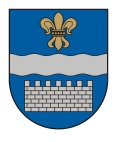 DAUGAVPILS VALSTSPILSĒTAS PAŠVALDĪBAS DOMEK. Valdemāra iela 1, Daugavpils, LV-5401, tālr. 65404344, 65404399, 65404321e-pasts: info@daugavpils.lv   www.daugavpils.lvSĒDES  PROTOKOLS2023.gada 28.decembrī                                                         	                                     Nr.28	SĒDE NOTIEK DOMES SĒŽU ZĀLĒSĒDE SASAUKTA 	plkst. 11:00  SĒDI ATKLĀJ 	plkst. 11:00SĒDES DARBA KĀRTĪBA:1. Par grozījumiem Daugavpils valstspilsētas un Augšdaugavas novada sadarbības teritorijas civilās aizsardzības komisijas nolikumā.2. Par grozījumiem Daugavpils valstspilsētas pašvaldības iestādes „Daugavpils pašvaldības centrālā pārvalde” nolikumā.3. Par  saistošo noteikumu „Grozījumi Daugavpils valstspilsētas pašvaldības 2023.gada 17.februāra saistošajos noteikumos Nr.2  „Par Daugavpils valstspilsētas pašvaldības 2023.gada budžetu”” apstiprināšanu.4. Par pašvaldības atbalstāmajām specialitātēm.5. Par pašvaldības stipendijas piešķiršanu konkursa kārtībā (pielikums Nr.1, pielikums Nr.2, pielikumsNr.3).6. Par atbalstu Daugavpils pilsētas Izglītības pārvaldes Eiropas Savienības projektam “Tālāk - jauniešiem ir jāveido cerības par Eiropas nākotni”.7. Par grozījumiem Daugavpils valstspilsētas pašvaldības domes 2023.gada 17.augusta lēmumā Nr.487 „Par AS „Daugavpils specializētais autotransporta uzņēmums” kapitāla daļu (akciju) pārdošanas noteikumu apstiprināšanu”.8. Par piešķīrumu sniegt sabiedriskā transporta pakalpojumus pārvadājumiem ar autobusiem sabiedrībai ar ierobežotu atbildību “Daugavpils satiksme”.9. Par atbalstu projektam “Ēkas energoefektivitātes uzlabošana un telpu apdares atjaunošana Raiņa ielā 69, Daugavpilī”.10. Par grozījumu Daugavpils valstspilsētas pašvaldības domes 2023.gada 31.augusta lēmumā Nr.549 „Par sadarbības līguma slēgšanu ar Latvijas investīciju un attīstības aģentūru”.11. Par ieguldījumu sabiedrības ar ierobežotu atbildību „Daugavpils satiksme” pamatkapitālā.12. Par  Daugavpils  valstspilsētas  pašvaldības nekustamā īpašuma uzskaiti.13. Par nekustamā īpašuma Višķu ielā 19C, Daugavpilī, ½ domājamās daļas pirkuma līguma slēgšanu14. Par grozījumiem  Daugavpils pilsētas domes 11.02.2021. lēmumā Nr.81 un11.02.2021. lēmumā Nr.83.15. Par zemes vienības, kadastra apzīmējums 05000313906, Begoniju ielā 96, Daugavpilī, pārdošanu.16. Par zemes vienības, kadastra apzīmējums 05000045335, Avotu ielā 19 k-101, Daugavpilī, pārdošanu.17. Par zemes vienības, kadastra apzīmējums 05000160007, Ķieģeļu ielā 20 k-22, Daugavpilī, pārdošanu.18. Par zemes vienības, kadastra apzīmējums 05000100713, Kraujas ielā 1A k-1 - 10, Daugavpilī, pārdošanu.19. Par zemes vienības, kadastra apzīmējums 05000100760, Kraujas ielā 1A k-3 - 40, Daugavpilī, pārdošanu.20. Par zemes vienības, kadastra apzīmējums 05000080579, Piekrastes ielā 10 k-2, 32, Daugavpilī, pārdošanu.21. Par zemes vienības, kadastra apzīmējums 05000080589, Piekrastes ielā 10 k-2, 42, Daugavpilī, pārdošanu.22. Par zemes vienības, kadastra apzīmējums 05000080592, Piekrastes ielā 10 k-2, 45, Daugavpilī, pārdošanu.23. Par zemes vienības, kadastra apzīmējums 05000061729, Klusā iela 18 k-297, Daugavpils, pārdošanu.24. Par zemes vienības, kadastra apzīmējums 05000061060, Klusā iela 18 k-3 - 84, Daugavpils, pārdošanu.25. Par dzīvojamās mājas Piekrastes ielā 47, Daugavpilī, dzīvokļa īpašuma Nr.70 nodošanu atsavināšanai.26. Par nekustamā īpašuma, kadastra Nr. 0500 007 0156, nodošanu atsavināšanai.27. Par zemes vienības ar kadastra apzīmējumu 0500 007 0802 (kad.Nr.0500 007 0802), Daugavpilī, sadali.28. Par zemes vienību ar kadastra apzīmējumiem 0500 037 0130 un 0500 037 0135, Daugavpilī, apvienošanu.29. Par lielās sporta zāles Kandavas ielā 17A, Daugavpilī, nodošanu bezatlīdzības lietošanā biedrībai “Sporta un fiziskās attīstības klubs”.SĒDI VADA – Daugavpils valstspilsētas pašvaldības domes priekšsēdētājs Andrejs ElksniņšSĒDĒ PIEDALĀS - 13 Domes deputāti – I.Aleksejevs  A.Elksniņš, A.Gržibovskis, L.Jankovska, I.Jukšinka, V.Kononovs, N.Kožanova, M.Lavrenovs, J.Lāčplēsis, I.Prelatovs I.Šķinčs  M.Truskovskis, A.Vasiļjevs.SĒDĒ NEPIEDALĀS –  2 Domes deputāti –  P.Dzalbe –  iemesls nav zināms,                                                                          V.Sporāne-Hudojana,  –  iemesls nav zināms.SĒDĒ PIEDALĀS                                 - pašvaldības administrācijas darbinieki:                                                            Ž.Kobzeva, K.Rasis, R.Golovans, E.Upeniece,                                                            S.Krapivina, A.Kokina, I.Šindina, I.Funte,                                                           N.Jefimovs,                                                                - pašvaldības budžeta iestādes darbinieki:                                                                 E.Balode                                                                 SIA “Daugavpils satiksme”- S.BlagoveščenskisSĒDI PROTOKOLĒ  - Domes protokolu lietvedības pārzine S.RimicāneSēdes vadītājs lūdz deputātus iekļaut domes sēdes darba kārtībā papildjautājumu: ”Par vēlēšanu iecirkņiem Daugavpils pilsētas teritorijā”.Sēdes vadītājs lūdz deputātus balsot par lēmuma projekta iekļaušanu domes sēdes darba kārtībā,atklāti balsojot: PAR – 13 (I.Aleksejevs, A.Elksniņš, A.Gržibovskis,L.Jankovska, I.Jukšinska, V.Kononovs, N.Kožanova, M.Lavrenovs, J.Lāčplēsis, I.Prelatovs, I.Šķinčs, M.Truskovskis, A.Vasiļjevs), PRET – nav, ATTURAS – nav, Daugavpils valstspilsētas pašvaldības dome nolemj:  Iekļaut jautājumu domes sēdes darba kārtībā.Sēdes vadītājs lūdz deputātus apstiprināt  domes sēdes darba kārtību ar vienu papildjautājumu,atklāti balsojot: PAR – 13 (I.Aleksejevs, A.Elksniņš, A.Gržibovskis,L.Jankovska, I.Jukšinska, V.Kononovs, N.Kožanova, M.Lavrenovs, J.Lāčplēsis, I.Prelatovs, I.Šķinčs, M.Truskovskis, A.Vasiļjevs), PRET – nav, ATTURAS – nav,Daugavpils valstspilsētas pašvaldības dome nolemj:     Apstiprināt domes sēdes darba kārtību.1.§   (942)   Par grozījumiem Daugavpils valstspilsētas un Augšdaugavas novada sadarbības teritorijas civilās aizsardzības komisijas nolikumā                                                          A.ElksniņšPamatojoties uz Pašvaldību likuma 4. panta pirmās daļas 18. punktu, 10. panta pirmās daļas 21. punktu, izpildot Civilās aizsardzības un katastrofas pārvaldīšanas likuma 11. panta pirmās daļas 2. punktā noteikto uzdevumu pašvaldības domei apstiprināt sadarbības teritorijas civilās aizsardzības komisijas nolikumu un sastāvu, kā arī ievērojot Ministru kabineta 2017. gada 26. septembra noteikumos Nr. 582 “Noteikumi par pašvaldību sadarbības teritorijas civilās aizsardzības komisijām” noteikto, atklāti balsojot: PAR – 13 (I.Aleksejevs, A.Elksniņš, A.Gržibovskis, L.Jankovska, I.Jukšinska, V.Kononovs, N.Kožanova, M.Lavrenovs, J.Lāčplēsis, I.Prelatovs, I.Šķinčs, M.Truskovskis, A.Vasiļjevs), PRET – nav, ATTURAS – nav, Daugavpils valstspilsētas pašvaldības dome nolemj:Izdarīt ar Daugavpils domes 2018. gada 13. jūlija lēmumu Nr. 357 apstiprinātajā Daugavpils valstspilsētas un Augšdaugavas novada sadarbības teritorijas civilās aizsardzības komisijas nolikumā šādus grozījumus:Izteikt 4. punktu šādā redakcijā:“4. Komisijas sastāvs: komisijas priekšsēdētājs -  Andrejs Elksniņš (Daugavpils valstspilsētas pašvaldības domes priekšsēdētājs); komisijas priekšsēdētāja vietnieki:Dmitrijs Karpovs (Valsts ugunsdzēsības un glābšanas dienesta Latgales reģiona pārvaldes priekšnieka vietnieks, Ugunsdrošības uzraudzības un civilās aizsardzības nodaļas priekšnieks); Arvīds Kucins (Augšdaugavas novada pašvaldības domes priekšsēdētājs);komisijas locekļi:Vitālijs Lisovs (Valsts ugunsdzēsības un glābšanas dienesta Latgales reģiona pārvaldes Daugavpils 2.daļas komandieris);Aleksejs Vasiļjevs (Daugavpils valstspilsētas pašvaldības domes priekšsēdētāja 1.vietnieks);Aivars Rasčevskis (Augšdaugavas novada pašvaldības domes priekšsēdētāja 1.vietnieks);Tatjana Dubina (Daugavpils valstspilsētas pašvaldības izpilddirektora p.i.);Pēteris Dzalbe (Augšdaugavas novada pašvaldības izpilddirektors);Ināra Natarova (Augšdaugavas novada pašvaldības izpilddirektora 1.vietniece);Irēna Timšāne (Augšdaugavas novada pašvaldības centrālās administrācijas Finanšu pārvaldes vadītāja);Valērijs Ļaksa (Augšdaugavas novada pašvaldības tehniskais direktors); Aleksandrs Linkevičš (Daugavpils pilsētas pašvaldības policijas priekšnieks);Deniss Perkuns (Daugavpils pilsētas pašvaldības policijas priekšnieka vietnieks);Vladislavs Okuņevs (Valsts policijas Latgales reģiona pārvaldes Dienvidlatgales iecirkņa Daugavpilī priekšnieks);Dmitrijs Leitāns (Valsts policijas Latgales reģiona pārvaldes Kārtības policijas biroja Resursu un krīzes vadības nodaļas priekšnieks);Mārtiņš Ruļuks (Daugavpils pašvaldības centrālās pārvaldes Administratīvā departamenta civilaizsardzības organizators);Iveta Plone (Augšdaugavas novada pašvaldības Dvietes pagasta pārvaldniece);Ruta Buldure (Augšdaugavas novada pašvaldības Pilskalnes pagasta pārvaldnieka p.i.);Valērijs Baranovskis (Latvijas Republikas Zemessardzes 34. kājnieku bataljona komandieris);Vadims Grickovs (Valsts robežsardzes Daugavpils pārvaldes Robežkontroles un imigrācijas kontroles dienesta priekšnieks);Sergejs Smirnovs (Ieslodzījuma vietu pārvaldes Daugavgrīvas cietuma priekšnieka vietnieks);Ieva Zvirbule (Neatliekamās medicīniskās palīdzības dienesta Daugavpils Brigāžu atbalsta centra vadītāja);Iveta Lobanoka (Valsts vides dienesta Latgales reģionālās vides pārvaldes direktore);Dainis Lazdāns (Valsts vides dienesta Latgales reģionālās vides pārvaldes direktora vietnieks);Dzintars Juškus (Pārtikas un veterinārā dienesta Dienvidlatgales pārvaldes vadītājs);Vilmārs Skutels (Valsts meža dienesta Dienvidlatgales virsmežniecības virsmežzinis);Valērijs Golubevs (Daugavpils valstspilsētas pašvaldības iestādes “Komunālās saimniecības pārvalde” vadītājs);Teodors Binders (Daugavpils valstspilsētas pašvaldības iestādes “Komunālās saimniecības pārvalde” Tehniskais direktors);Bernardins Užulis (SIA “Daugavpils autobusu parks” darba aizsardzības inženieris);Juris Priedītis (SIA “Daugavpils satiksme” darba aizsardzības vecākais speciālists);Valentīns Piļščikovs (VAS “Latvijas dzelzceļš” Daugavpils dzelzceļa stacijas priekšnieks);Jānis Naglis (AS “Sadales tīkls” Austrumu tīklu nodaļas vadītājs);Viktors Koļesņikovs (SIA “Daugavpils dzīvokļu un komunālās saimniecības uzņēmums” darba aizsardzības speciālists);Viktorija Žolneroviča (SIA “Daugavpils dzīvokļu un komunālās saimniecības uzņēmums” darba aizsardzības speciāliste);Andrejs Jeršovs (SIA “ORNAMENTS” valdes loceklis);Aivars Elksniņš (SIA “Naujenes pakalpojumu serviss” valdes loceklis);Jūlija Mamaja (SIA “Labiekārtošana - D” valdes locekle);Jeļena Lapinska (SIA “Daugavpils ūdens” valdes locekle);Ēriks Limanovskis (SIA “Daugavpils ūdens” tehniskais direktors);Aleksandrs Kramorenko (SIA “Daugavpils ūdens” izpilddirektors);Jūlija Strode (Latgales reģionālās Valsts darba inspekcijas vadītāja);Rimma Vavilova (Daugavpils valstspilsētas pašvaldības iestādes “Sociālais dienests” vadītāja vietniece);Olga Daļecka (Daugavpils valstspilsētas pašvaldības iestādes “Sociālais dienests” Sociālo pakalpojumu nodaļas vadītāja);Ludmila Vainiņa (Veselības inspekcijas Latgales kontroles nodaļas vadītāja);Anatolijs Vasiļonoks (SIA “Latvijas propāna gāze” Latgales reģionālās pārvaldes direktors);Jurijs Kuplovs – Oginskis (AS “Gaso” Daugavpils iecirkņa vadītājs);Ainārs Svirkovičs (AS “Gaso” Daugavpils iecirkņa vadošais inženieris);komisijas izpildsekretārs – Kārlis Rasis (Daugavpils valstspilsētas pašvaldības izpilddirektora vietnieks).”.Izteikt nolikuma pielikumu šādā redakcijā:“pielikumsDaugavpils valstspilsētas un Augšdaugavas novada sadarbības teritorijas civilās aizsardzības komisijas nolikumamKOMISIJAS LOCEKĻU APZIŅOŠANAS KĀRTĪBA                                                                              vai2.§   (943)   Par grozījumiem Daugavpils valstspilsētas pašvaldības iestādes „Daugavpils pašvaldības centrālā pārvalde” nolikumā                                                          A.ElksniņšPamatojoties uz Pašvaldību likuma 10.panta pirmās daļas 8.punktu, 77.panta trešo daļu, kas nosaka, ka, lai nodrošinātu efektīvu darbību, pārvaldības, risku vadības un kontroles novērtēšanai pašvaldībās izveido iekšējā audita sistēmu, Pārejas noteikumu 9.punktu, kas nosaka, ka šā likuma 77.panta trešajā daļā ietvertais pienākums pašvaldībai izveidot iekšējā audita sistēmu stājas spēkā 2024. gada 1.janvārī, ņemot vērā Daugavpils valstspilsētas pašvaldības (turpmāk – pašvaldība) centrālās pārvaldes Juridiskā departamenta Iekšējās kontroles un korupcijas risku novēršanas nodaļas vadītājas J.Ķīses 2023.gada 7.decembra ziņojumu „Par iekšējā audita sistēmas izveidi pašvaldībā”, atklāti balsojot: PAR – 13 (I.Aleksejevs, A.Elksniņš, A.Gržibovskis, L.Jankovska, I.Jukšinska, V.Kononovs, N.Kožanova, M.Lavrenovs, J.Lāčplēsis, I.Prelatovs,  I.Šķinčs, M.Truskovskis, A.Vasiļjevs), PRET – nav, ATTURAS  –  nav,    Daugavpils valstspilsētas pašvaldības dome nolemj:Izdarīt ar Daugavpils domes 2022.gada 29.decembra lēmumu Nr.894 apstiprinātajā Daugavpils valstspilsētas pašvaldības iestādes „Daugavpils pašvaldības centrālā pārvalde” nolikumā šādus grozījumus:1.1. papildināt 11.punktu ar 11.14.1 apakšpunktu šādā redakcijā:„11.14.1 nodrošina pašvaldības iekšējā audita sistēmas darbību”;1.2. papildināt 13.punktu ar 13.11.apakšpunktu šādā redakcijā:„13.11. Iekšējā audita nodaļa”.2. Lēmums stājas spēkā 2024.gada 1.janvārī.3.§   (944)   Par saistošo noteikumu „Grozījumi Daugavpils valstspilsētas pašvaldības 2023.gada 17.februāra saistošajos noteikumos Nr.2  „Par Daugavpils valstspilsētas pašvaldības 2023.gada budžetu”” apstiprināšanu                                                          A.ElksniņšPamatojoties uz Pašvaldību  likuma 10.panta pirmās daļas 1.punktu un  likuma “Par pašvaldību budžetiem” 16. un 17.pantiem, Daugavpils valstspilsētas pašvaldības domes Finanšu komitejas 2023.gada  19.decembra atzinumu, atklāti balsojot: PAR – 13 (I.Aleksejevs, A.Elksniņš, A.Gržibovskis, L.Jankovska, I.Jukšinska, V.Kononovs, N.Kožanova, M.Lavrenovs, J.Lāčplēsis, I.Prelatovs,  I.Šķinčs, M.Truskovskis, A.Vasiļjevs), PRET – nav, ATTURAS  –  nav, Daugavpils valstspilsētas pašvaldības dome nolemj:Apstiprināt Daugavpils valstspilsētas pašvaldības domes 2023.gada 28.decembra saistošos noteikumus Nr.32  „Grozījumi Daugavpils valstspilsētas pašvaldības 2023.gada 17.februāra saistošajos noteikumos Nr.2  “Par Daugavpils valstspilsētas pašvaldības 2023.gada budžetu”” .Pielikumā: Daugavpils valstspilsētas pašvaldības domes 2023.gada 28. decembra saistošie noteikumi    Nr. 32   „Grozījumi Daugavpils valstspilsētas pašvaldības  2023.gada 17.februāra saistošajos noteikumos Nr.2  “Par Daugavpils valstspilsētas pašvaldības 2023.gada budžetu””.4.§   (945)   Par pašvaldības atbalstāmajām specialitātēm                                                          A.VasiļjevsPamatojoties uz Pašvaldību likuma 10.panta pirmās daļas 21.punktu, Daugavpils pilsētas domes 2020.gada 28.maija noteikumu “Noteikumi par pašvaldības stipendiju piešķiršanas kārtību” 3.punktu, ņemot vērā SIA „Daugavpils reģionālā slimnīca” 2023.gada 13.decembra  vēstuli Nr.1.14/297 un VSIA „Daugavpils psihoneiroloģiskā slimnīca” 2021.gada 5.janvāra vēstuli Nr.1.1/6-N, Daugavpils valstspilsētas pašvaldības  domes Izglītības un kultūras jautājumu komitejas 2023.gada 19.decembra sēdes atzinumu, Daugavpils valstspilsētas pašvaldības domes Finanšu komitejas 2023.gada 19.decembra sēdes atzinumu, atklāti balsojot: PAR – 13 (I.Aleksejevs, A.Elksniņš, A.Gržibovskis, L.Jankovska, I.Jukšinska, V.Kononovs, N.Kožanova, M.Lavrenovs, J.Lāčplēsis, I.Prelatovs,  I.Šķinčs, M.Truskovskis, A.Vasiļjevs), PRET – nav, ATTURAS  –  nav,   Daugavpils valstspilsētas pašvaldības dome nolemj:1. Noteikt šādas Daugavpils valstspilsētas pašvaldības atbalstāmās profesionālo studiju specialitātes:2. Atzīt par spēku zaudējušu Daugavpils pilsētas domes 2021.gada 27.maija lēmumu Nr.344 „Par pašvaldības atbalstāmajām specialitātēm”.5.§   (946)   Par pašvaldības stipendijas piešķiršanu konkursa kārtībā                                                          A.VasiļjevsPamatojoties uz Pašvaldību likuma 10.panta pirmās daļas 21.punktu, Daugavpils valstspilsētas pašvaldības (turpmāk – Pašvaldība) Daugavpils valstspilsētas pašvaldības domes 2023.gada 17.februāra saistošajiem noteikumiem Nr.2 „Par Daugavpils valstspilsētas pašvaldības 2023.gada budžetu”, Pašvaldības 2020.gada 28.maija noteikumu Nr.4 “Noteikumi par pašvaldības stipendijas piešķiršanas kārtību” (turpmāk – Noteikumi Nr.4)  2., 2.1, 2.2, 6.,7, 8., 9., 10., 12. un 13. punktu, ņemot vērā 2023.gada 28.decembra Domes lēmumu Nr.945 “Par pašvaldības atbalstāmajām specialitātēm”, 2023.gada 14.decembra Pašvaldības stipendiju piešķiršanas komisijas atzinumu par atbilstību Noteikumu Nr.4 kritērijiem, Domes Izglītības un kultūras jautājumu komitejas 2023.gada 19.decembra sēdes atzinumu, Domes Finanšu komitejas 2023.gada 19.decembra sēdes atzinumu, atklāti balsojot: PAR – 13 (I.Aleksejevs, A.Elksniņš, A.Gržibovskis, L.Jankovska, I.Jukšinska, V.Kononovs, N.Kožanova, M.Lavrenovs, J.Lāčplēsis, I.Prelatovs,  I.Šķinčs, M.Truskovskis, A.Vasiļjevs), PRET – nav, ATTURAS  –  nav, Daugavpils valstspilsētas pašvaldības dome nolemj:1. Piešķirt Pašvaldības stipendiju 300 EUR (trīs simti eiro) apmērā ik mēnesi uz visu studiju laiku (izņemot jūliju un augustu) ar 2023.gada novembri, šādiem studējošajiem:  2. Piešķirt Pašvaldības stipendiju 430 EUR (četri simti trīsdesmit eiro) apmērā ik mēnesi uz visu rezidentūras laiku, ar 2023. gada novembri,  šādiem rezidentiem: Pašvaldības iestādes “Daugavpils pašvaldības centrālā pārvalde” Centralizētajai grāmatvedībai Pašvaldības stipendiju sākt  izmaksāt ar 2024.gada janvāri.Slimnīcai nekavējoties, bet ne vēlāk kā nedēļas laikā, rakstveidā informēt Pašvaldību par rezidentu vai studentu, kas neizpilda ar ārstniecības iestādi noslēgtā līguma nosacījumus, ir atskaitīts no augstskolas nesekmības dēļ vai pārtrauc apmācību rezidentūrā.Līdzekļus lēmuma izpildei Pašvaldības iestādes “Daugavpils pašvaldības centrālā pārvalde” Finanšu departamentam paredzēt Pašvaldības budžetā.6.§   (947)   Par atbalstu Daugavpils pilsētas Izglītības pārvaldes Eiropas Savienības projektam “Tālāk - jauniešiem ir jāveido cerības par Eiropas nākotni”                                                          A.GržibovskisPamatojoties uz likuma „Par pašvaldību budžetiem” 30.pantu, Pašvaldību likuma 10.panta pirmās daļas 21.punktu,ņemot vērā Daugavpils valstspilsētas pašvaldības domes Izglītības un kultūras jautājumu komitejas 2023.gada 19.decembra atzinumu, Daugavpils valstspilsētas pašvaldības domes Finanšu komitejas 2023.gada 19.decembra atzinumu, atklāti balsojot: PAR – 13 (I.Aleksejevs, A.Elksniņš, A.Gržibovskis, L.Jankovska, I.Jukšinska, V.Kononovs, N.Kožanova, M.Lavrenovs, J.Lāčplēsis, I.Prelatovs,  I.Šķinčs, M.Truskovskis, A.Vasiļjevs), PRET – nav, ATTURAS  –  nav,   Daugavpils valstspilsētas pašvaldības dome nolemj:Atbalstīt Daugavpils pilsētas Izglītības pārvaldes (reģ. Nr. 90009737220, juridiskā adrese: Saules iela 7, Daugavpils) Eiropas Savienības projektu “Tālāk - jauniešiem ir jāveido cerības par Eiropas nākotni” saskaņā ar pielikumu.Projekta īstenošanai nodrošināt priekšfinansējumu 2024.gadā 12680 EUR (divpadsmit tūkstoši seši simti astoņdesmit euro, 00 centi) no pašvaldības budžeta līdzekļiem.Pielikumā: Daugavpils pilsētas Izglītības pārvaldes Eiropas Savienības projekta “Tālāk - jauniešiem ir jāveido cerības par Eiropas nākotni” paskaidrojuma raksts. 7.§   (948)   Par grozījumiem Daugavpils valstspilsētas pašvaldības domes 2023.gada 17.augusta lēmumā Nr.487 „Par AS „Daugavpils specializētais autotransporta uzņēmums” kapitāla daļu (akciju) pārdošanas noteikumu apstiprināšanu”                                                          I.AleksejevsI.Aleksejevs nebalso saskaņā ar likumu “Par interešu konflikta novēršanu valsts amatpersonu darbībā”.Pamatojoties uz Pašvaldību likuma 10.panta pirmo daļu, 10.panta pirmās daļas 17.punktu, 73.panta ceturto daļu, Publiskas personas kapitāla daļu un kapitālsabiedrību pārvaldības likuma 138.panta pirmo daļu,ņemot vērā Daugavpils valstspilsētas pašvaldības domes 2014.gada 30.aprīļa lēmumu Nr.247 „Par Daugavpils pilsētas pašvaldībai piederošo kapitāla daļu pārdošanu akciju sabiedrībā „Daugavpils specializētais autotransporta uzņēmums””, ar kuru nolemts pārdot Daugavpils valstspilsētas pašvaldībai piederošās kapitāla daļas (akcijas) akciju sabiedrībā “Daugavpils specializētais autotransporta uzņēmums”, pilnvarojot SIA „Publisko aktīvu pārvaldītājs Possessor” (iepriekšējais nosaukums - VAS „Privatizācijas aģentūra”) veikt kapitāla daļu (akciju) pārdošanu,ievērojot SIA „Publisko aktīvu pārvaldītājs Possessor” 2023.gada 29.novembra vēstulē Nr.1.17/6223 „Par turpmāko rīcību 2014.gada 19.jūnija Sadarbības līguma ietvaros” sniegto informāciju par iepriekš izsludinātās kapitāla daļu (akciju) paketes izsoles rezultātiem, ņemot vērā Daugavpils valstspilsētas pašvaldības domes Pilsētas saimniecības un attīstības komitejas 2023.gada 19.decembra sēdes atzinumu un Finanšu komitejas 2023.gada 19.decembra sēdes atzinumu, atklāti balsojot: PAR – 12 (A.Elksniņš, A.Gržibovskis, L.Jankovska, I.Jukšinska, V.Kononovs, N.Kožanova, M.Lavrenovs, J.Lāčplēsis, I.Prelatovs,  I.Šķinčs, M.Truskovskis, A.Vasiļjevs), PRET – nav, ATTURAS  –  nav,  Daugavpils valstspilsētas pašvaldības dome nolemj:Izteikt lēmuma 1.punktu šādā redakcijā:„Apstiprināt SIA „Publisko aktīvu pārvaldītājs Possessor” izstrādātos akciju sabiedrības „Daugavpils specializētais autotransporta uzņēmums” valsts un pašvaldības kapitāla daļu pārdošanas noteikumus, nosakot: vienas kapitāla daļas (akcijas) pārdošanas cenu 7,73 euro apmērā; akciju paketes izsoles sākumcenu 1 200 175,26 euro apmērā, t.sk. valsts akciju paketes sākumcenu – 94 700,23 euro un pašvaldības akciju paketes sākumcenu – 1 105 475,03 euro.”.Atzīt par spēku zaudējušu Daugavpils valstspilsētas pašvaldības domes 2023.gada 12.oktobra lēmumu Nr.660 „Par grozījumiem Daugavpils valstspilsētas pašvaldības domes 2023.gada 17.augusta lēmumā Nr.487 „Par AS „Daugavpils specializētais autotransporta uzņēmums” kapitāla daļu (akciju) pārdošanas noteikumu apstiprināšanu””.8.§   (949)   Par piešķīrumu sniegt sabiedriskā transporta pakalpojumus pārvadājumiem ar autobusiem sabiedrībai ar ierobežotu atbildību “Daugavpils satiksme”I.Aleksejevs, J.Lāčplēsis, S.Blagoveščenskis, A.Elksniņš, R.Golovans, E.UpenieceSēdes vadītājs iesaka atlikt lēmuma projekta skatīšanu, kamēr Attīstības departaments neiedos saskaņojumu par lēmuma projekta atbilstību iesniegtajam Eiropas projektam.J.Lāčplēsis iesaka lēmuma projektu sadalīt divās daļās. Pieņemt lēmuma projekta 1.punktu “in house”, bet maršrutus precizēt.Sēdes vadītājs aicina deputātus atbalstīt lēmuma projektu, sadalot to divās daļās. Atbalstīt līguma noslēgšanu par Sabiedriskā transporta pakalpojuma līguma slēgšanu, bet pārvadāšanas tīklu skatīt kopā ar pašvaldības budžeta dotāciju maršruta tīklu izmaksu sadaļu. Attīstības departamentam sniegt atzinumu par pasažieru plūsmu un tīkla atbilstību.Pamatojoties uz Pašvaldību likuma 4.panta pirmās daļas 19.punktu, 10.panta pirmo daļu, 10.panta pirmās daļas 21.punktu, Sabiedriskā transporta pakalpojumu likuma 5.panta otrā daļas 2.punktu, Publisko iepirkumu likuma 4.panta pirmo daļu, Eiropas Parlamenta un Padomes Direktīvas 2014/24/ES (2014.gada 26.februāris) par publisko iepirkumu un ar ko atceļ Direktīvu 2004/18/EK 12.panta 1.-2.punktu, Eiropas Parlamenta un Padomes Direktīvas 2014/25/ES (2014.gada 26.februāris) par iepirkumu, ko īsteno subjekti, kuri darbojas ūdensapgādes, enerģētikas, transporta un pasta pakalpojumu nozarēs, un ar ko atceļ Direktīvu 2004/17/EK 28.panta 1.-2.punktu, ņemot vērā Eiropas Parlamenta un Padomes regulas (EK) Nr.1370/2007 (2007.gada 23.oktobris) par sabiedriskā pasažieru transporta pakalpojumiem, izmantojot dzelzceļu un autoceļus, un ar ko atceļ Padomes Regulu (EEK) Nr.1191/69 un Padomes Regulu (EEK) Nr.1107/70 5.panta 1.punktu,ievērojot zvērinātu advokātu biroja SIA „COBALT” 2023.gada 4.decembra atzinumu,ņemot vērā Daugavpils valstspilsētas pašvaldības domes Pilsētas saimniecības un attīstības komitejas 2023.gada 19.decembra sēdes atzinumu, Finanšu komitejas 2023.gada 19.decembra sēdes atzinumu, atklāti balsojot: PAR – 13 (I.Aleksejevs, A.Elksniņš, A.Gržibovskis, L.Jankovska, I.Jukšinska, V.Kononovs, N.Kožanova, M.Lavrenovs, J.Lāčplēsis, I.Prelatovs, I.Šķinčs, M.Truskovskis, A.Vasiļjevs), PRET – nav, ATTURAS – nav, Daugavpils valstspilsētas pašvaldības dome nolemj:Nodrošināt sabiedriskā transporta pakalpojuma sniegšanu pārvadājumiem ar autobusiem Daugavpils valstspilsētas pašvaldības administratīvajā teritorijā, neveicot publiskā iepirkuma procedūru, atbilstoši Publisko iepirkumu likuma 4.panta pirmās daļas regulējumam (“in house” principa ietvaros).Noslēgt sabiedriskā transporta pakalpojumu pasūtījuma līgumu pārvadājumiem ar autobusiem ar sabiedrību ar ierobežotu atbildību „Daugavpils satiksme”, reģistrācijas Nr.41503002269, ar nosacījumu, ka autobusu maršrutu tīkls tiks apstiprināts ar atsevišķu domes lēmumu vienlaicīgi ar Daugavpils valstspilsētas pašvaldības budžetu 2024.gadam.Pielikumā:	Sabiedriskā transporta pakalpojumu pasūtījuma līgums pārvadājumiem ar autobusiem (projekts) uz 6 lp.9.§   (950)   Par atbalstu projektam “Ēkas energoefektivitātes uzlabošana un telpu apdares atjaunošana Raiņa ielā 69, Daugavpilī”                                                          I.AleksejevsPamatojoties uz Pašvaldību likuma 10.panta pirmās daļas 21.punktu, likuma „Par pašvaldību budžetiem” 30.pantu, Daugavpils domes 2021.gada 23.septembra noteikumu Nr.5 „Noteikumi par Daugavpils valstspilsētas pašvaldības budžeta izstrādāšanu, apstiprināšanu, grozījumu veikšanu, izpildi un kontroli” 48.punktu, Daugavpils valstspilsētas un Augšdaugavas novada attīstības programmas 2022. – 2027.gadam  Investīciju  un Rīcības plānu VTP1 „Aktīva, izglītota, radoša un vesela kopiena” rīcības virziena RV8 „RV8 Prioritāro mērķgrupu politikas” uzdevumam U29 „Atbalstīt jaunatnes iniciatīvas un aktivitāti”, VTP3 „Ilgtspējīgs mājoklis, vide un infrastruktūra” rīcības virziena RV15 “Enerģētika un klimatnoturība” uzdevumam U60 “Veicināt pašvaldības īpašumu energoefektivitāti un AER izmantošanu”, Ministru kabineta 2022.gada 8.novembra noteikumiem Nr.709 “Eiropas Savienības Atveseļošanas un noturības mehānisma plāna reformu un investīciju virziena 1.2. „Energoefektivitātes uzlabošana” 1.2.1.3.i. investīcijas „Pašvaldību ēku un infrastruktūras uzlabošana, veicinot pāreju uz atjaunojamo energoresursu tehnoloģiju izmantošanu un uzlabojot energoefektivitāti” īstenošanas noteikumi”, Daugavpils valstspilsētas pašvaldības domes Pilsētas saimniecības un attīstības komitejas sēdes 2023.gada 19.decembra atzinumu un Daugavpils valstspilsētas pašvaldības domes Finanšu komitejas sēdes 2023.gada 19.decembra atzinumu, Daugavpils valstspilsētas pašvaldības dome nolemj:1. Atbalstīt projekta “Ēkas energoefektivitātes uzlabošana un telpu apdares atjaunošana Raiņa ielā 69, Daugavpilī” iesniegšanu Eiropas Savienības Atveseļošanas un noturības mehānisma plāna reformu un investīciju virziena 1.2. „Energoefektivitātes uzlabošana” 1.2.1.3.i. investīcijas „Pašvaldību ēku un infrastruktūras uzlabošana, veicinot pāreju uz atjaunojamo energoresursu tehnoloģiju izmantošanu un uzlabojot energoefektivitāti” atklātajā projektu iesniegumu atlasē. 2. Nodrošināt līdzfinansējumu un priekšfinansējumu projekta īstenošanai, saskaņā ar projekta īstenošanas nosacījumiem, no pašvaldības budžeta līdzekļiem un aizņemtajiem līdzekļiem.3. Kontroli par lēmuma izpildi uzdot Daugavpils valstspilsētas pašvaldības domes priekšsēdētāja vietniekam V. Kononovam. Pielikumā: Projekta “Ēkas energoefektivitātes uzlabošana un telpu apdares atjaunošana Raiņa ielā 69, Daugavpilī” apraksts.10.§   (951)   Par grozījumu Daugavpils valstspilsētas pašvaldības domes 2023.gada 31.augusta lēmumā Nr.549 „Par sadarbības līguma slēgšanu ar Latvijas investīciju un attīstības aģentūru”                                                          I.AleksejevsPamatojoties uz Pašvaldību likuma 10.panta pirmās daļas 21.punktu, likuma „Par pašvaldību budžetiem” 30.pantu, 2023.gada 11.septembrī starp Daugavpils valstspilsētas pašvaldību un Latvijas investīciju un attīstības aģentūru noslēgto sadarbības līgumu Nr.16.1-3-SL-2023/22, Daugavpils valstspilsētas pašvaldības reģ.Nr.1.2.-10.1/176 (turpmāk – Sadarbības līgums), ar kuru puses vienojās sadarboties Eiropas Savienības kohēzijas politikas programmas 2021.–2027. gadam 1.2.3. specifiskā atbalsta mērķa “Veicināt ilgtspējīgu izaugsmi, konkurētspēju un darba vietu radīšanu MVU, tostarp ar produktīvām investīcijām” 1.2.3.1. pasākuma “Atbalsts MVU inovatīvas uzņēmējdarbības attīstībai”, ņemot vērā Sadarbības līguma 4.1.1.apakšpunktu, kas nosaka, ka Daugavpils valstspilsētas pašvaldības pienākums ir, nepieciešamības gadījumā, slēgt atsevišķu līgumu vai vienošanos ar Latvijas investīciju un attīstības aģentūru par telpu lietošanu Latvijas investīciju un attīstības aģentūras teritoriālās struktūrvienības izveidošanai un darbības nodrošināšanai, ievērojot normatīvajos aktos noteikto kārtību publiskas personas mantas lietošanai, Daugavpils valstspilsētas pašvaldības domes Pilsētas saimniecības un attīstības komitejas 2023.gada 19.decembra atzinumu un Daugavpils valstspilsētas pašvaldības domes Finanšu komitejas 2023.gada 19.decembra atzinumu, atklāti balsojot: PAR – 13 (I.Aleksejevs, A.Elksniņš, A.Gržibovskis, L.Jankovska, I.Jukšinska, V.Kononovs, N.Kožanova, M.Lavrenovs, J.Lāčplēsis, I.Prelatovs,  I.Šķinčs, M.Truskovskis, A.Vasiļjevs), PRET – nav, ATTURAS  –  nav,   Daugavpils valstspilsētas pašvaldības dome nolemj: Izdarīt Daugavpils valstspilsētas pašvaldības domes 2023.gada 31.augusta lēmumā Nr.549 „Par sadarbības līguma slēgšanu ar Latvijas investīciju un attīstības aģentūru” (turpmāk – lēmums) grozījumu un papildināt lēmuma tekstu ar teikumu šādā redakcijā:„Sadarbības līguma izpildei, pilnvarot Daugavpils valstspilsētas pašvaldības izpilddirektora p.i. T.Dubinu parakstīt neapdzīvojamo telpu nomas līgumu (pielikumā) ar Latvijas investīciju un attīstības aģentūru un Daugavpils Universitāti un paredzēt līdzfinansējumu šī līguma saistību izpildei no pašvaldības budžeta līdzekļiem.”Pielikumā: Neapdzīvojamo telpu nomas līguma projekts.11.§   (952)   Par ieguldījumu sabiedrības ar ierobežotu atbildību „Daugavpils satiksme” pamatkapitālā                                                          I.AleksejevsPamatojoties uz Pašvaldību likuma 10.panta pirmās daļas 21.punktu, Komerclikuma 151.panta pirmo daļu, Publiskas personas kapitāla daļu un kapitālsabiedrību pārvaldības likuma 63.panta pirmās daļas 1.punktu,ievērojot Daugavpils valstspilsētas pašvaldības domes 28.12.2023. lēmumu Nr.___ “Par  saistošo noteikumu „Grozījumi Daugavpils valstspilsētas pašvaldības 2023.gada 17.februāra saistošajos noteikumos Nr.2 „Par Daugavpils valstspilsētas pašvaldības 2023.gada budžetu”” apstiprināšanu”,ņemot vērā Daugavpils valstspilsētas pašvaldības domes 25.02.2021. lēmumu Nr.97 “Par atbalstu projektam “Videi draudzīgu autobusu iegāde Daugavpils pilsētai”, ievērojot 15.06.2021. noslēgto līgumu ar Centrālo finanšu un līgumu aģentūru par Eiropas Savienības fonda projekta īstenošanu Nr.4.5.1.2/21/I/003, izskatot SIA “Daugavpils satiksme” 2023.gada 15.decembra vēstuli Nr.1-10/460 „Par pamatkapitāla palielināšanu”,ņemot vērā Daugavpils valstspilsētas pašvaldības domes Pilsētas saimniecības un attīstības komitejas 2023.gada 19.decembra sēdes atzinumu un Finanšu komitejas 2023.gada 19.decembra sēdes atzinumu, atklāti balsojot: PAR – 13 (I.Aleksejevs, A.Elksniņš, A.Gržibovskis, L.Jankovska, I.Jukšinska, V.Kononovs, N.Kožanova, M.Lavrenovs, J.Lāčplēsis, I.Prelatovs,  I.Šķinčs, M.Truskovskis, A.Vasiļjevs), PRET – nav, ATTURAS  –  nav,   Daugavpils valstspilsētas pašvaldības dome nolemj:1. Veikt ieguldījumu sabiedrības ar ierobežotu atbildību „Daugavpils satiksme” (vienotais reģistrācijas Nr.41503002269, juridiskā adrese: 18.novembra iela 183, Daugavpils) pamatkapitālā 100 000,00 EUR (viens simts tūkstoši euro nulle centi) apmērā, lai nodrošinātu Kohēzijas fonda projekta “Videi draudzīgu autobusu iegāde Daugavpils pilsētai”, Nr.4.5.1.2/21/I/003 līdzfinansējumu.2. Uzdot sabiedrības ar ierobežotu atbildību „Daugavpils satiksme” valdei pienākumu sasaukt ārkārtas dalībnieku sapulci ar dienas kārtības jautājumu “Sabiedrības pamatkapitāla palielināšana”.Sabiedrības ar ierobežotu atbildību „Daugavpils satiksme” kapitāla daļu turētāja pārstāvim, Daugavpils valstspilsētas pašvaldības izpilddirektora vietniekam Kārlim Rasim, apstiprinot pamatkapitāla palielināšanas noteikumus un statūtu grozījumus, nodrošināt lēmuma 1.punktā minētās naudas summas ieguldīšanu kapitālsabiedrības pamatkapitālā līdz 2023.gada 28.decembra darba dienas beigām.12.§   (953)   Par Daugavpils  valstspilsētas  pašvaldības nekustamā īpašuma uzskaiti                                                         V.Kononovs       Pamatojoties uz Pašvaldību likuma 10.panta pirmās daļas 21.punktu, sakarā ar nekustamā īpašuma ar kadastra Nr.0500 003 0429 ierakstīšanu zemesgrāmatā uz Daugavpils valstspilsētas pašvaldības vārda, ko apliecina zemesgrāmatu apliecība (nodalījums: Nr.100000783356), atklāti balsojot: PAR – 13 (I.Aleksejevs, A.Elksniņš, A.Gržibovskis, L.Jankovska, I.Jukšinska, V.Kononovs, N.Kožanova, M.Lavrenovs, J.Lāčplēsis, I.Prelatovs,  I.Šķinčs, M.Truskovskis, A.Vasiļjevs), PRET – nav, ATTURAS  –  nav, Daugavpils valstspilsētas pašvaldības dome nolemj:  Daugavpils pašvaldības centrālās pārvaldes Centralizētajai grāmatvedībai ņemt uzskaitē un iekļaut Daugavpils valstspilsētas pašvaldības bilancē zemes gabalu 683 m2 platībā, kadastra apzīmējums 0500 003 0429, Jelgavas ielas 1C rajonā, Daugavpilī, ar kadastrālo vērtību 189,00 EUR (viens simts astoņdesmit deviņi eiro 00 centi).13.§   (954)   Par nekustamā īpašuma Višķu ielā 19C, Daugavpilī, ½ domājamās daļas pirkuma līguma slēgšanu                                                         V.KononovsPamatojoties uz Publiskas personas mantas atsavināšanas likuma 34.panta otro daļu, Daugavpils valstspilsētas pašvaldības domes (turpmāk – Dome) 2023.gada 26.oktobra lēmuma Nr.760 “Par nekustamā īpašuma Višķu ielā 19C, Daugavpilī, ½ domājamās daļas pārdošanu izsolē”, 2.1.apakšpunkta izpildi, un sakarā ar to, ka nekustamā īpašuma Višķu ielā 19C, Daugavpilī, ¼ domājamās daļas īpašnieks Beata Šmukste, personas kods 100972-10222, kā vienīgais pretendents, kurš mēneša laikā kopš sludinājuma publicēšanas Latvijas Republikas oficiālajā izdevumā „Latvijas Vēstnesis” (10.11.2023.) par nekustamā īpašuma Višķu ielā 19C, Daugavpilī, ½ domājamās daļas pārdošanu, iesniedza pieteikumu par šī domājamās daļas pirkšanu, atklāti balsojot: PAR – 13 (I.Aleksejevs, A.Elksniņš, A.Gržibovskis, L.Jankovska, I.Jukšinska, V.Kononovs, N.Kožanova, M.Lavrenovs, J.Lāčplēsis, I.Prelatovs,  I.Šķinčs, M.Truskovskis, A.Vasiļjevs), PRET – nav, ATTURAS  –  nav, Dome nolemj:    1. Pārdot nekustamā īpašuma kadastra Nr.05000070138, kas sastāv no zemes vienības 130 m2 platībā, kadastra apzīmējums 05000070137, un uz tās esošās būves, kadastra apzīmējums 05000071505004, Višķu ielā 19C, Daugavpilī, ½ domājamo daļu (turpmāk – Nekustamais īpašums), par nosacīto cenu 7000,00 EUR (septiņi tūkstoši eiro 00 centi) tā kopīpašniekam – Beatai Šmukstei (turpmāk - Pircējs).     2. Noslēgt ar Pircēju Nekustamā īpašuma pirkuma līgumu.    3. Daugavpils valstspilsētas pašvaldības iestādes “Daugavpils pašvaldības centrālā pārvalde” (turpmāk - Centrālā pārvalde) Centralizētajai grāmatvedībai:    3.1. pamatojoties uz noslēgto Nekustamā īpašuma pirkuma līgumu, norakstīt Nekustamo īpašumu no Daugavpils valstspilsētas pašvaldības bilances;    3.2. kopā ar Centrālās pārvaldes Īpašuma pārvaldīšanas departamentu nodot nekustamo īpašumu Pircējam ar nodošanas – pieņemšanas aktu.14.§   (955)   Par grozījumiem  Daugavpils pilsētas domes 11.02.2021. lēmumā Nr.81 un11.02.2021. lēmumā Nr.83                                                         V.Kononovs Pamatojoties uz Pašvaldību likuma 10.panta pirmās daļas 21.punktu, Daugavpils valstspilsētas pašvaldības domes 16.11.2023. lēmumu Nr.835 “Par zemes vienības ar kadastra apzīmējumu 0500 037 0076 (kad.Nr.0500 037 2209), Daugavpilī, sadali”,  ņemot vērā izmaiņas Valsts zemes dienesta kadastra informācijas sistēmā, atklāti balsojot: PAR – 13 (I.Aleksejevs, A.Elksniņš, A.Gržibovskis, L.Jankovska, I.Jukšinska, V.Kononovs, N.Kožanova, M.Lavrenovs, J.Lāčplēsis, I.Prelatovs,  I.Šķinčs, M.Truskovskis, A.Vasiļjevs), PRET – nav, ATTURAS  –  nav,    Daugavpils valstspilsētas pašvaldības dome nolemj:Izdarīt Daugavpils pilsētas domes 2021.gada 11.februāra lēmumā Nr.81 „Par zemes gabalu piekritību Daugavpils pilsētas pašvaldībai” grozījumu – izteikt lēmuma pielikuma 843.punktu šādā redākcijā: “”.Izdarīt Daugavpils pilsētas domes 2021.gada 11.februāra lēmumā Nr.83 „Par zemes gabalu piekritību Daugavpils pilsētas pašvaldībai” grozījumu - papildināt Daugavpils pilsētas pašvaldībai piekrītošo zemes gabalu sarakstu ar 414.punktu:15.§   (956)   Par zemes vienības, kadastra apzīmējums 05000313906, Begoniju ielā 96, Daugavpilī, pārdošanu                                                         V.Kononovs      Pamatojoties uz Pašvaldību likuma 10.panta pirmās daļas 16.punktu, Publiskas personas mantas atsavināšanas likuma 5.panta piekto daļu, 8.panta trešo un septīto daļu, 37.panta pirmās daļas 4.punktu, 41.panta otro daļu, 44.panta ceturto daļu, 44.1panta pirmo, otro un piekto daļu, Zemesgrāmatu apliecībām, nodalījuma Nr.100000622746 un nodalījuma Nr.100000727177, nodrošinot Daugavpils valstspilsētas pašvaldības domes (turpmāk - Dome) 2023.gada 26.oktobra lēmuma Nr.759 “Par zemes gabalu nodošanu atsavināšanai” 1.2.apakšpunkta izpildi, ņemot vērā Daugavpils pilsētas pašvaldības dzīvojamo māju privatizācijas un īpašuma atsavināšanas komisijas 2023.gada 22.novembra sēdes protokolu Nr.16 (10.punkts), Domes Finanšu komitejas 2023.gada 19.decembra atzinumu, atklāti balsojot: PAR – 13 (I.Aleksejevs, A.Elksniņš, A.Gržibovskis, L.Jankovska, I.Jukšinska, V.Kononovs, N.Kožanova, M.Lavrenovs, J.Lāčplēsis, I.Prelatovs,  I.Šķinčs, M.Truskovskis, A.Vasiļjevs), PRET – nav, ATTURAS  –  nav, Dome nolemj:      1. Apstiprināt atsavināmas apbūvētas zemes vienības 451 m2 platībā, kadastra              Nr.05000313906 (kadastra apzīmējums 05000313906), Begoniju ielā 96, Daugavpilī (turpmāk - Zemesgabals), nosacīto cenu 2345,00 EUR (divi tūkstoši trīs simti četrdesmit pieci eiro 00 centi) apmērā.     2. Pārdot Zemesgabalu uz tā esošas būves, kadastra Nr.05005310093 (Zemesgrāmatas nodalījums Nr.100000727177), īpašniekam, turpmāk – Pircējs, par nosacīto cenu  2345,00 EUR (divi tūkstoši trīs simti četrdesmit pieci eiro 00 centi).      3. Pircējam, pērkot Zemesgabalu uz nomaksu:      3.1. jāsamaksā avanss 10% (desmit procenti) apmērā no pirkuma maksas;     3.2. par atlikto maksājumu jāmaksā - 6% (seši procenti) gadā no vēl nesamaksātās pirkuma maksas daļas un par pirkuma līgumā noteikto maksājuma termiņu kavējumu – nokavējuma procentus 0,1 procenta apmērā no kavētās maksājuma summas par katru kavējuma dienu;      3.3.  nomaksas termiņš nedrīkst būt lielāks par pieciem gadiem;     3.4. ja Pircējs samaksā visu pirkuma maksu mēneša laikā no pirkuma līguma spēkā stāšanās dienas, maksa par atlikto maksājumu Pircējam nav jāmaksā;     3.5. bez Daugavpils valstspilsētas pašvaldības (turpmāk – Pašvaldība) atļaujas atsavināmo Zemesgabalu nedalīt, neatsavināt un neapgrūtināt ar lietu tiesībām;     3.6. zemes nomas (lietošanas) maksu par Zemesgabala lietošanu jāmaksā līdz Pircēja īpašuma tiesību nostiprināšanai zemesgrāmatā;     3.7. īpašuma tiesības uz atsavināmo Zemesgabalu var reģistrēt zemesgrāmatā, nostiprinot ķīlas tiesības uz Zemesgabalu par labu Pašvaldībai pirkuma maksas nesamaksātās summas apmērā.       4. Pašvaldības iestādes “Daugavpils pašvaldības centrālā pārvalde” (turpmāk – Centrālā pārvalde) Īpašuma pārvaldīšanas departamentam nosūtīt Pircējam atsavināšanas paziņojumu.     5. Līdzekļus, kas tiks iegūti par atsavināmo Zemesgabalu, ieskaitīt Pašvaldības budžetā.         6. Centrālās pārvaldes Centralizētajai grāmatvedībai:     6.1. pēc Pircēja zemes nomas (lietošanas) tiesību uz atsavināmo Zemesgabalu izbeigšanas (īpašuma tiesību nostiprināšanas zemesgrāmatā) norakstīt Zemesgabalu no Pašvaldības bilances;     6.2. kopā ar Centrālās pārvaldes Īpašuma pārvaldīšanas departamentu nodot Zemesgabalu ar pieņemšanas-nodošanas aktu Pircējam.16.§   (957)   Par zemes vienības, kadastra apzīmējums 05000045335, Avotu ielā 19 k-101, Daugavpilī, pārdošanu                                                         V.Kononovs  Pamatojoties uz Pašvaldību likuma 10.panta pirmās daļas 16.punktu, Publiskas personas mantas atsavināšanas likuma 5.panta piekto daļu, 8.panta trešo un septīto daļu, 37.panta pirmās daļas 4.punktu, 41.panta otro daļu, 44.panta ceturto daļu, 44.1panta pirmo, otro un piekto daļu, Zemesgrāmatu apliecībām, nodalījuma Nr.100000738136 un nodalījuma Nr.100000641337, nodrošinot Daugavpils valstspilsētas pašvaldības domes (turpmāk - Dome) 2023.gada 26.oktobra lēmuma Nr.759 “Par zemes gabalu nodošanu atsavināšanai” 1.1.apakšpunkta izpildi, ņemot vērā Daugavpils pilsētas pašvaldības dzīvojamo māju privatizācijas un īpašuma atsavināšanas komisijas 2023.gada 22.novembra sēdes protokolu Nr.16 (9.punkts), Domes Finanšu komitejas 2023.gada 19.decembra atzinumu, atklāti balsojot: PAR – 13 (I.Aleksejevs, A.Elksniņš, A.Gržibovskis, L.Jankovska, I.Jukšinska, V.Kononovs, N.Kožanova, M.Lavrenovs, J.Lāčplēsis, I.Prelatovs,  I.Šķinčs, M.Truskovskis, A.Vasiļjevs), PRET – nav, ATTURAS  –  nav, Dome nolemj:      1. Apstiprināt atsavināmas apbūvētas zemes vienības 44 m2 platībā, kadastra              Nr.05000045335 (kadastra apzīmējums 05000045335), Avotu ielā 19 k-101, Daugavpilī (turpmāk - Zemesgabals), nosacīto cenu 400,00 EUR (četri simti eiro 00 centi) apmērā.     2. Pārdot Zemesgabalu uz tā esošas būves, kadastra Nr.05005040183 (Zemesgrāmatas nodalījums Nr.100000641337), īpašniekam, turpmāk – Pircējs, par nosacīto cenu 400,00 EUR (četri simti eiro 00 centi).      3. Pircējam, pērkot Zemesgabalu uz nomaksu:      3.1. jāsamaksā avanss 10% (desmit procenti) apmērā no pirkuma maksas;     3.2. par atlikto maksājumu jāmaksā - 6% (seši procenti) gadā no vēl nesamaksātās pirkuma maksas daļas un par pirkuma līgumā noteikto maksājuma termiņu kavējumu – nokavējuma procentus 0,1 procenta apmērā no kavētās maksājuma summas par katru kavējuma dienu;      3.3.  nomaksas termiņš nedrīkst būt lielāks par pieciem gadiem;     3.4. ja Pircējs samaksā visu pirkuma maksu mēneša laikā no pirkuma līguma spēkā stāšanās dienas, maksa par atlikto maksājumu Pircējam nav jāmaksā;     3.5. bez Daugavpils valstspilsētas pašvaldības (turpmāk – Pašvaldība) atļaujas atsavināmo Zemesgabalu nedalīt, neatsavināt un neapgrūtināt ar lietu tiesībām;     3.6. zemes nomas (lietošanas) maksu par Zemesgabala lietošanu jāmaksā līdz Pircēja īpašuma tiesību nostiprināšanai zemesgrāmatā;     3.7. īpašuma tiesības uz atsavināmo Zemesgabalu var reģistrēt zemesgrāmatā, nostiprinot ķīlas tiesības uz Zemesgabalu par labu Pašvaldībai pirkuma maksas nesamaksātās summas apmērā.           4. Pašvaldības iestādes “Daugavpils pašvaldības centrālā pārvalde” (turpmāk – Centrālā pārvalde) Īpašuma pārvaldīšanas departamentam nosūtīt Pircējam atsavināšanas paziņojumu.     5. Līdzekļus, kas tiks iegūti par atsavināmo Zemesgabalu, ieskaitīt Pašvaldības budžetā.         6. Centrālās pārvaldes Centralizētajai grāmatvedībai:     6.1. pēc Pircēja zemes nomas (lietošanas) tiesību uz atsavināmo Zemesgabalu izbeigšanas (īpašuma tiesību nostiprināšanas zemesgrāmatā) norakstīt Zemesgabalu no Pašvaldības bilances;     6.2. kopā ar Centrālās pārvaldes Īpašuma pārvaldīšanas departamentu nodot Zemesgabalu ar pieņemšanas-nodošanas aktu Pircējam.17.§   (958)   Par zemes vienības, kadastra apzīmējums 05000160007, Ķieģeļu ielā 20 k-22, Daugavpilī, pārdošanu                                                         V.Kononovs      Pamatojoties uz Pašvaldību likuma 10.panta pirmās daļas 16.punktu, Publiskas personas mantas atsavināšanas likuma 5.panta piekto daļu, 8.panta trešo un septīto daļu, 37.panta pirmās daļas 4.punktu, 41.panta otro daļu, 44.panta ceturto daļu, 44.1panta pirmo, otro un piekto daļu, Zemesgrāmatu apliecībām, nodalījuma Nr.100000729556 un nodalījuma Nr.100000640614, nodrošinot Daugavpils valstspilsētas pašvaldības domes (turpmāk - Dome) 2023.gada 12.oktobra lēmuma Nr.665 “Par zemes gabalu nodošanu atsavināšanai” 1.8.apakšpunkta izpildi, ņemot vērā Daugavpils pilsētas pašvaldības dzīvojamo māju privatizācijas un īpašuma atsavināšanas komisijas 2023.gada 22.novembra sēdes protokolu Nr.16 (8.punkts), Domes Finanšu komitejas 2023.gada 19.decembra atzinumu, atklāti balsojot: PAR – 13 (I.Aleksejevs, A.Elksniņš, A.Gržibovskis, L.Jankovska, I.Jukšinska, V.Kononovs, N.Kožanova, M.Lavrenovs, J.Lāčplēsis, I.Prelatovs,  I.Šķinčs, M.Truskovskis, A.Vasiļjevs), PRET – nav, ATTURAS  –  nav,   Dome nolemj:      1. Apstiprināt atsavināmas apbūvētas zemes vienības 59 m2 platībā, kadastra              Nr.05000160132 (kadastra apzīmējums 05000160007), Ķieģeļu ielā 20 k-22, Daugavpilī (turpmāk - Zemesgabals), nosacīto cenu 400,00 EUR (četri simti eiro 00 centi) apmērā.     2. Pārdot Zemesgabalu uz tā esošas būves, kadastra Nr.05005160007 (Zemesgrāmatas nodalījums Nr.100000640614), īpašniekam, turpmāk – Pircējs, par nosacīto cenu 400,00 EUR (četri simti eiro 00 centi).      3. Pircējam, pērkot Zemesgabalu uz nomaksu:      3.1. jāsamaksā avanss 10% (desmit procenti) apmērā no pirkuma maksas;     3.2. par atlikto maksājumu jāmaksā - 6% (seši procenti) gadā no vēl nesamaksātās pirkuma maksas daļas un par pirkuma līgumā noteikto maksājuma termiņu kavējumu – nokavējuma procentus 0,1 procenta apmērā no kavētās maksājuma summas par katru kavējuma dienu;      3.3.  nomaksas termiņš nedrīkst būt lielāks par pieciem gadiem;     3.4. ja Pircējs samaksā visu pirkuma maksu mēneša laikā no pirkuma līguma spēkā stāšanās dienas, maksa par atlikto maksājumu Pircējam nav jāmaksā;     3.5. bez Daugavpils valstspilsētas pašvaldības (turpmāk – Pašvaldība) atļaujas atsavināmo Zemesgabalu nedalīt, neatsavināt un neapgrūtināt ar lietu tiesībām;     3.6. zemes nomas (lietošanas) maksu par Zemesgabala lietošanu jāmaksā līdz Pircēja īpašuma tiesību nostiprināšanai zemesgrāmatā;     3.7. īpašuma tiesības uz atsavināmo Zemesgabalu var reģistrēt zemesgrāmatā, nostiprinot ķīlas tiesības uz Zemesgabalu par labu Pašvaldībai pirkuma maksas nesamaksātās summas apmērā.       4. Pašvaldības iestādes “Daugavpils pašvaldības centrālā pārvalde” (turpmāk – Centrālā pārvalde) Īpašuma pārvaldīšanas departamentam nosūtīt Pircējam atsavināšanas paziņojumu.     5. Līdzekļus, kas tiks iegūti par atsavināmo Zemesgabalu, ieskaitīt Pašvaldības budžetā.         6. Centrālās pārvaldes Centralizētajai grāmatvedībai:     6.1. pēc Pircēja zemes nomas (lietošanas) tiesību uz atsavināmo Zemesgabalu izbeigšanas (īpašuma tiesību nostiprināšanas zemesgrāmatā) norakstīt Zemesgabalu no Pašvaldības bilances;     6.2. kopā ar Centrālās pārvaldes Īpašuma pārvaldīšanas departamentu nodot Zemesgabalu ar pieņemšanas-nodošanas aktu Pircējam.18.§   (959)   Par zemes vienības, kadastra apzīmējums 05000100713, Kraujas ielā 1A k-1 - 10, Daugavpilī, pārdošanu                                                         V.Kononovs      Pamatojoties uz Pašvaldību likuma 10.panta pirmās daļas 16.punktu, Publiskas personas mantas atsavināšanas likuma 5.panta piekto daļu, 8.panta trešo un septīto daļu, 37.panta pirmās daļas 4.punktu, 41.panta otro daļu, 44.panta ceturto daļu, 44.1panta pirmo, otro un piekto daļu, Zemesgrāmatu apliecībām, nodalījuma Nr.100000730776 un nodalījuma Nr.100000603202, nodrošinot Daugavpils valstspilsētas pašvaldības domes (turpmāk - Dome) 2023.gada 12.oktobra lēmuma Nr.665 “Par zemes gabalu nodošanu atsavināšanai” 1.5.apakšpunkta izpildi, ņemot vērā Daugavpils pilsētas pašvaldības dzīvojamo māju privatizācijas un īpašuma atsavināšanas komisijas 2023.gada 22.novembra sēdes protokolu Nr.16 (5.punkts), Domes Finanšu komitejas 2023.gada 19.decembra atzinumu, atklāti balsojot: PAR – 13 (I.Aleksejevs, A.Elksniņš, A.Gržibovskis, L.Jankovska, I.Jukšinska, V.Kononovs, N.Kožanova, M.Lavrenovs, J.Lāčplēsis, I.Prelatovs,  I.Šķinčs, M.Truskovskis, A.Vasiļjevs), PRET – nav, ATTURAS  –  nav,   Dome nolemj:      1. Apstiprināt atsavināmas apbūvētas zemes vienības 54 m2 platībā, kadastra              Nr.05000100713 (kadastra apzīmējums 05000100713), Kraujas ielā 1A k-1 - 10, Daugavpilī (turpmāk - Zemesgabals), nosacīto cenu 450,00 EUR (četri simti piecdesmit eiro 00 centi) apmērā.     2. Pārdot Zemesgabalu uz tā esošas būves, kadastra Nr.05005100387(Zemesgrāmatas nodalījums Nr.100000603202), īpašniekam, turpmāk – Pircējs, par nosacīto cenu 450,00 EUR (četri simti piecdesmit eiro 00 centi).      3. Pircējam, pērkot Zemesgabalu uz nomaksu:      3.1. jāsamaksā avanss 10% (desmit procenti) apmērā no pirkuma maksas;     3.2. par atlikto maksājumu jāmaksā - 6% (seši procenti) gadā no vēl nesamaksātās pirkuma maksas daļas un par pirkuma līgumā noteikto maksājuma termiņu kavējumu – nokavējuma procentus 0,1 procenta apmērā no kavētās maksājuma summas par katru kavējuma dienu;      3.3.  nomaksas termiņš nedrīkst būt lielāks par pieciem gadiem;     3.4. ja Pircējs samaksā visu pirkuma maksu mēneša laikā no pirkuma līguma spēkā stāšanās dienas, maksa par atlikto maksājumu Pircējam nav jāmaksā;     3.5. bez Daugavpils valstspilsētas pašvaldības (turpmāk – Pašvaldība) atļaujas atsavināmo Zemesgabalu nedalīt, neatsavināt un neapgrūtināt ar lietu tiesībām;     3.6. zemes nomas (lietošanas) maksu par Zemesgabala lietošanu jāmaksā līdz Pircēja īpašuma tiesību nostiprināšanai zemesgrāmatā;     3.7. īpašuma tiesības uz atsavināmo Zemesgabalu var reģistrēt zemesgrāmatā, nostiprinot ķīlas tiesības uz Zemesgabalu par labu Pašvaldībai pirkuma maksas nesamaksātās summas apmērā.           4. Pašvaldības iestādes “Daugavpils pašvaldības centrālā pārvalde” (turpmāk – Centrālā pārvalde) Īpašuma pārvaldīšanas departamentam nosūtīt Pircējam atsavināšanas paziņojumu.     5. Līdzekļus, kas tiks iegūti par atsavināmo Zemesgabalu, ieskaitīt Pašvaldības budžetā.         6. Centrālās pārvaldes Centralizētajai grāmatvedībai:     6.1. pēc Pircēja zemes nomas (lietošanas) tiesību uz atsavināmo Zemesgabalu izbeigšanas (īpašuma tiesību nostiprināšanas zemesgrāmatā) norakstīt Zemesgabalu no Pašvaldības bilances;     6.2. kopā ar Centrālās pārvaldes Īpašuma pārvaldīšanas departamentu nodot Zemesgabalu ar pieņemšanas-nodošanas aktu Pircējam.19.§   (960)   Par zemes vienības, kadastra apzīmējums 05000100760, Kraujas ielā 1A k-3 - 40, Daugavpilī, pārdošanu                                                         V.Kononovs      Pamatojoties uz Pašvaldību likuma 10.panta pirmās daļas 16.punktu, Publiskas personas mantas atsavināšanas likuma 5.panta piekto daļu, 8.panta trešo un septīto daļu, 37.panta pirmās daļas 4.punktu, 41.panta otro daļu, 44.panta ceturto daļu, 44.1panta pirmo, otro un piekto daļu, Zemesgrāmatu apliecībām, nodalījuma Nr.100000730737 un nodalījuma Nr.100000594742, nodrošinot Daugavpils valstspilsētas pašvaldības domes (turpmāk - Dome) 2023.gada 12.oktobra lēmuma Nr.665 “Par zemes gabalu nodošanu atsavināšanai” 1.4.apakšpunkta izpildi, ņemot vērā Daugavpils pilsētas pašvaldības dzīvojamo māju privatizācijas un īpašuma atsavināšanas komisijas 2023.gada 22.novembra sēdes protokolu Nr.16 (4.punkts), Domes Finanšu komitejas 2023.gada 19.decembra atzinumu, atklāti balsojot: PAR – 13 (I.Aleksejevs, A.Elksniņš, A.Gržibovskis, L.Jankovska, I.Jukšinska, V.Kononovs, N.Kožanova, M.Lavrenovs, J.Lāčplēsis, I.Prelatovs,  I.Šķinčs, M.Truskovskis, A.Vasiļjevs), PRET – nav, ATTURAS  –  nav, Dome nolemj:      1. Apstiprināt atsavināmas apbūvētas zemes vienības 44 m2 platībā, kadastra              Nr.05000100760 (kadastra apzīmējums 05000100760), Kraujas ielā 1A k-3 - 40, Daugavpilī (turpmāk - Zemesgabals), nosacīto cenu 450,00 EUR (četri simti piecdesmit eiro 00 centi) apmērā.     2. Pārdot Zemesgabalu uz tā esošas būves, kadastra Nr.05005100357 (Zemesgrāmatas nodalījums Nr.100000594742), īpašniekam, turpmāk – Pircējs, par nosacīto cenu 450,00 EUR (četri simti piecdesmit eiro 00 centi).      3. Pircējam, pērkot Zemesgabalu uz nomaksu:      3.1. jāsamaksā avanss 10% (desmit procenti) apmērā no pirkuma maksas;     3.2. par atlikto maksājumu jāmaksā - 6% (seši procenti) gadā no vēl nesamaksātās pirkuma maksas daļas un par pirkuma līgumā noteikto maksājuma termiņu kavējumu – nokavējuma procentus 0,1 procenta apmērā no kavētās maksājuma summas par katru kavējuma dienu;      3.3.  nomaksas termiņš nedrīkst būt lielāks par pieciem gadiem;     3.4. ja Pircējs samaksā visu pirkuma maksu mēneša laikā no pirkuma līguma spēkā stāšanās dienas, maksa par atlikto maksājumu Pircējam nav jāmaksā;     3.5. bez Daugavpils valstspilsētas pašvaldības (turpmāk – Pašvaldība) atļaujas atsavināmo Zemesgabalu nedalīt, neatsavināt un neapgrūtināt ar lietu tiesībām;     3.6. zemes nomas (lietošanas) maksu par Zemesgabala lietošanu jāmaksā līdz Pircēja īpašuma tiesību nostiprināšanai zemesgrāmatā;     3.7. īpašuma tiesības uz atsavināmo Zemesgabalu var reģistrēt zemesgrāmatā, nostiprinot ķīlas tiesības uz Zemesgabalu par labu Pašvaldībai pirkuma maksas nesamaksātās summas apmērā.           4. Pašvaldības iestādes “Daugavpils pašvaldības centrālā pārvalde” (turpmāk – Centrālā pārvalde) Īpašuma pārvaldīšanas departamentam nosūtīt Pircējam atsavināšanas paziņojumu.     5. Līdzekļus, kas tiks iegūti par atsavināmo Zemesgabalu, ieskaitīt Pašvaldības budžetā.         6. Centrālās pārvaldes Centralizētajai grāmatvedībai:     6.1. pēc Pircēja zemes nomas (lietošanas) tiesību uz atsavināmo Zemesgabalu izbeigšanas (īpašuma tiesību nostiprināšanas zemesgrāmatā) norakstīt Zemesgabalu no Pašvaldības bilances;     6.2. kopā ar Centrālās pārvaldes Īpašuma pārvaldīšanas departamentu nodot Zemesgabalu ar pieņemšanas-nodošanas aktu Pircējam.      20.§   (961)   Par zemes vienības, kadastra apzīmējums 05000080579, Piekrastes ielā 10 k-2, 32, Daugavpilī, pārdošanu                                                         V.Kononovs      Pamatojoties uz Pašvaldību likuma 10.panta pirmās daļas 16.punktu, Publiskas personas mantas atsavināšanas likuma 5.panta piekto daļu, 8.panta trešo un septīto daļu, 37.panta pirmās daļas 4.punktu, 41.panta otro daļu, 44.panta ceturto daļu, 44.1panta pirmo, otro un piekto daļu, Zemesgrāmatu apliecībām, nodalījuma Nr.100000729876 un nodalījuma Nr.100000142200, nodrošinot Daugavpils valstspilsētas pašvaldības domes (turpmāk - Dome) 2023.gada 12.oktobra lēmuma Nr.665 “Par zemes gabalu nodošanu atsavināšanai” 1.1.apakšpunkta izpildi, ņemot vērā Daugavpils pilsētas pašvaldības dzīvojamo māju privatizācijas un īpašuma atsavināšanas komisijas 2023.gada 22.novembra sēdes protokolu Nr.16 (1.punkts), Domes Finanšu komitejas 2023.gada 19.decembra atzinumu, atklāti balsojot: PAR – 13 (I.Aleksejevs, A.Elksniņš, A.Gržibovskis, L.Jankovska, I.Jukšinska, V.Kononovs, N.Kožanova, M.Lavrenovs, J.Lāčplēsis, I.Prelatovs,  I.Šķinčs, M.Truskovskis, A.Vasiļjevs), PRET – nav, ATTURAS  –  nav,  Dome nolemj:      1. Apstiprināt atsavināmas apbūvētas zemes vienības 42 m2 platībā, kadastra              Nr.05000080579 (kadastra apzīmējums 05000080579), Piekrastes ielā 10 k-2, 32, Daugavpilī (turpmāk - Zemesgabals), nosacīto cenu 500,00 EUR (pieci simti eiro 00 centi) apmērā.     2. Pārdot Zemesgabalu uz tā esošas būves, kadastra Nr.05005080532 (Zemesgrāmatas nodalījums Nr.100000142200), īpašniekam, turpmāk – Pircējs, par nosacīto cenu 500,00 EUR (pieci simti eiro 00 centi).      3. Pircējam, pērkot Zemesgabalu uz nomaksu:      3.1. jāsamaksā avanss 10% (desmit procenti) apmērā no pirkuma maksas;     3.2. par atlikto maksājumu jāmaksā - 6% (seši procenti) gadā no vēl nesamaksātās pirkuma maksas daļas un par pirkuma līgumā noteikto maksājuma termiņu kavējumu – nokavējuma procentus 0,1 procenta apmērā no kavētās maksājuma summas par katru kavējuma dienu;      3.3.  nomaksas termiņš nedrīkst būt lielāks par pieciem gadiem;     3.4. ja Pircējs samaksā visu pirkuma maksu mēneša laikā no pirkuma līguma spēkā stāšanās dienas, maksa par atlikto maksājumu Pircējam nav jāmaksā;     3.5. bez Daugavpils valstspilsētas pašvaldības (turpmāk – Pašvaldība) atļaujas atsavināmo Zemesgabalu nedalīt, neatsavināt un neapgrūtināt ar lietu tiesībām;     3.6. zemes nomas (lietošanas) maksu par Zemesgabala lietošanu jāmaksā līdz Pircēja īpašuma tiesību nostiprināšanai zemesgrāmatā;     3.7. īpašuma tiesības uz atsavināmo Zemesgabalu var reģistrēt zemesgrāmatā, nostiprinot ķīlas tiesības uz Zemesgabalu par labu Pašvaldībai pirkuma maksas nesamaksātās summas apmērā.      4. Pašvaldības iestādes “Daugavpils pašvaldības centrālā pārvalde” (turpmāk – Centrālā pārvalde) Īpašuma pārvaldīšanas departamentam nosūtīt Pircējam atsavināšanas paziņojumu.     5. Līdzekļus, kas tiks iegūti par atsavināmo Zemesgabalu, ieskaitīt Pašvaldības budžetā.         6. Centrālās pārvaldes Centralizētajai grāmatvedībai:     6.1. pēc Pircēja zemes nomas (lietošanas) tiesību uz atsavināmo Zemesgabalu izbeigšanas (īpašuma tiesību nostiprināšanas zemesgrāmatā) norakstīt Zemesgabalu no Pašvaldības bilances;     6.2. kopā ar Centrālās pārvaldes Īpašuma pārvaldīšanas departamentu nodot Zemesgabalu ar pieņemšanas-nodošanas aktu Pircējam.21.§   (962)   Par zemes vienības, kadastra apzīmējums 05000080589, Piekrastes ielā 10 k-2, 42, Daugavpilī, pārdošanu                                                         V.KononovsPamatojoties uz Pašvaldību likuma 10.panta pirmās daļas 16.punktu, Publiskas personas mantas atsavināšanas likuma 5.panta piekto daļu, 8.panta trešo un septīto daļu, 37.panta pirmās daļas 4.punktu, 41.panta otro daļu, 44.panta ceturto daļu, 44.1panta pirmo, otro un piekto daļu, Zemesgrāmatu apliecībām, nodalījuma Nr.100000729877 un nodalījuma Nr.100000432034, nodrošinot Daugavpils valstspilsētas pašvaldības domes (turpmāk - Dome) 2023.gada 12.oktobra lēmuma Nr.665 “Par zemes gabalu nodošanu atsavināšanai” 1.3.apakšpunkta izpildi, ņemot vērā Daugavpils pilsētas pašvaldības dzīvojamo māju privatizācijas un īpašuma atsavināšanas komisijas 2023.gada 22.novembra sēdes protokolu Nr.16 (3.punkts), Domes Finanšu komitejas 2023.gada 19.decembra atzinumu, atklāti balsojot: PAR – 13 (I.Aleksejevs, A.Elksniņš, A.Gržibovskis, L.Jankovska, I.Jukšinska, V.Kononovs, N.Kožanova, M.Lavrenovs, J.Lāčplēsis, I.Prelatovs,  I.Šķinčs, M.Truskovskis, A.Vasiļjevs), PRET – nav, ATTURAS  –  nav, Dome nolemj:      1. Apstiprināt atsavināmas apbūvētas zemes vienības 43 m2 platībā, kadastra              Nr.05000080589 (kadastra apzīmējums 05000080589), Piekrastes ielā 10 k-2, 42, Daugavpilī (turpmāk - Zemesgabals), nosacīto cenu 500,00 EUR (pieci simti eiro 00 centi) apmērā.     2. Pārdot Zemesgabalu uz tā esošas būves, kadastra Nr.05005080561 (Zemesgrāmatas nodalījums Nr.100000432034), īpašniekam, turpmāk – Pircējs, par nosacīto cenu 500,00 EUR (pieci simti eiro 00 centi).      3. Pircējam, pērkot Zemesgabalu uz nomaksu:      3.1. jāsamaksā avanss 10% (desmit procenti) apmērā no pirkuma maksas;     3.2. par atlikto maksājumu jāmaksā - 6% (seši procenti) gadā no vēl nesamaksātās pirkuma maksas daļas un par pirkuma līgumā noteikto maksājuma termiņu kavējumu – nokavējuma procentus 0,1 procenta apmērā no kavētās maksājuma summas par katru kavējuma dienu;      3.3.  nomaksas termiņš nedrīkst būt lielāks par pieciem gadiem;     3.4. ja Pircējs samaksā visu pirkuma maksu mēneša laikā no pirkuma līguma spēkā stāšanās dienas, maksa par atlikto maksājumu Pircējam nav jāmaksā;     3.5. bez Daugavpils valstspilsētas pašvaldības (turpmāk – Pašvaldība) atļaujas atsavināmo Zemesgabalu nedalīt, neatsavināt un neapgrūtināt ar lietu tiesībām;     3.6. zemes nomas (lietošanas) maksu par Zemesgabala lietošanu jāmaksā līdz Pircēja īpašuma tiesību nostiprināšanai zemesgrāmatā;     3.7. īpašuma tiesības uz atsavināmo Zemesgabalu var reģistrēt zemesgrāmatā, nostiprinot ķīlas tiesības uz Zemesgabalu par labu Pašvaldībai pirkuma maksas nesamaksātās summas apmērā.       4. Pašvaldības iestādes “Daugavpils pašvaldības centrālā pārvalde” (turpmāk – Centrālā pārvalde) Īpašuma pārvaldīšanas departamentam nosūtīt Pircējam atsavināšanas paziņojumu.     5. Līdzekļus, kas tiks iegūti par atsavināmo Zemesgabalu, ieskaitīt Pašvaldības budžetā.         6. Centrālās pārvaldes Centralizētajai grāmatvedībai:     6.1. pēc Pircēja zemes nomas (lietošanas) tiesību uz atsavināmo Zemesgabalu izbeigšanas (īpašuma tiesību nostiprināšanas zemesgrāmatā) norakstīt Zemesgabalu no Pašvaldības bilances;     6.2. kopā ar Centrālās pārvaldes Īpašuma pārvaldīšanas departamentu nodot Zemesgabalu ar pieņemšanas-nodošanas aktu Pircējam.22.§   (963)   Par zemes vienības, kadastra apzīmējums 05000080592, Piekrastes ielā 10 k-2, 45, Daugavpilī, pārdošanu                                                         V.Kononovs      Pamatojoties uz Pašvaldību likuma 10.panta pirmās daļas 16.punktu, Publiskas personas mantas atsavināšanas likuma 5.panta piekto daļu, 8.panta trešo un septīto daļu, 37.panta pirmās daļas 4.punktu, 41.panta otro daļu, 44.panta ceturto daļu, 44.1panta pirmo, otro un piekto daļu, Zemesgrāmatu apliecībām, nodalījuma Nr.100000729558 un nodalījuma Nr.100000432265, nodrošinot Daugavpils valstspilsētas pašvaldības domes (turpmāk - Dome) 2023.gada 12.oktobra lēmuma Nr.665 “Par zemes gabalu nodošanu atsavināšanai” 1.2.apakšpunkta izpildi, ņemot vērā Daugavpils pilsētas pašvaldības dzīvojamo māju privatizācijas un īpašuma atsavināšanas komisijas 2023.gada 22.novembra sēdes protokolu Nr.16 (2.punkts), Domes Finanšu komitejas 2023.gada 19.decembra atzinumu, atklāti balsojot: PAR – 13 (I.Aleksejevs, A.Elksniņš, A.Gržibovskis, L.Jankovska, I.Jukšinska, V.Kononovs, N.Kožanova, M.Lavrenovs, J.Lāčplēsis, I.Prelatovs,  I.Šķinčs, M.Truskovskis, A.Vasiļjevs), PRET – nav, ATTURAS  –  nav, Dome nolemj:      1. Apstiprināt atsavināmas apbūvētas zemes vienības 44 m2 platībā, kadastra              Nr.05000080592 (kadastra apzīmējums 05000080592), Piekrastes ielā 10 k-2, 45, Daugavpilī (turpmāk - Zemesgabals), nosacīto cenu 500,00 EUR (pieci simti eiro 00 centi) apmērā.     2. Pārdot Zemesgabalu uz tā esošas būves, kadastra Nr.05005080557 (Zemesgrāmatas nodalījums Nr.100000432265), īpašniekam, turpmāk – Pircējs, par nosacīto cenu 500,00 EUR (pieci simti eiro 00 centi).      3. Pircējam, pērkot Zemesgabalu uz nomaksu:      3.1. jāsamaksā avanss 10% (desmit procenti) apmērā no pirkuma maksas;     3.2. par atlikto maksājumu jāmaksā - 6% (seši procenti) gadā no vēl nesamaksātās pirkuma maksas daļas un par pirkuma līgumā noteikto maksājuma termiņu kavējumu – nokavējuma procentus 0,1 procenta apmērā no kavētās maksājuma summas par katru kavējuma dienu;      3.3.  nomaksas termiņš nedrīkst būt lielāks par pieciem gadiem;     3.4. ja Pircējs samaksā visu pirkuma maksu mēneša laikā no pirkuma līguma spēkā stāšanās dienas, maksa par atlikto maksājumu Pircējam nav jāmaksā;     3.5. bez Daugavpils valstspilsētas pašvaldības (turpmāk – Pašvaldība) atļaujas atsavināmo Zemesgabalu nedalīt, neatsavināt un neapgrūtināt ar lietu tiesībām;     3.6. zemes nomas (lietošanas) maksu par Zemesgabala lietošanu jāmaksā līdz Pircēja īpašuma tiesību nostiprināšanai zemesgrāmatā;     3.7. īpašuma tiesības uz atsavināmo Zemesgabalu var reģistrēt zemesgrāmatā, nostiprinot ķīlas tiesības uz Zemesgabalu par labu Pašvaldībai pirkuma maksas nesamaksātās summas apmērā.         4. Pašvaldības iestādes “Daugavpils pašvaldības centrālā pārvalde” (turpmāk – Centrālā pārvalde) Īpašuma pārvaldīšanas departamentam nosūtīt Pircējam atsavināšanas paziņojumu.     5. Līdzekļus, kas tiks iegūti par atsavināmo Zemesgabalu, ieskaitīt Pašvaldības budžetā.         6. Centrālās pārvaldes Centralizētajai grāmatvedībai:     6.1. pēc Pircēja zemes nomas (lietošanas) tiesību uz atsavināmo Zemesgabalu izbeigšanas (īpašuma tiesību nostiprināšanas zemesgrāmatā) norakstīt Zemesgabalu no Pašvaldības bilances;     6.2. kopā ar Centrālās pārvaldes Īpašuma pārvaldīšanas departamentu nodot Zemesgabalu ar pieņemšanas-nodošanas aktu Pircējam.23.§   (964)   Par zemes vienības, kadastra apzīmējums 05000061729, Klusā iela 18 k-297, Daugavpils, pārdošanu                                                         V.Kononovs Pamatojoties uz Pašvaldību likuma 10.panta pirmās daļas 16.punktu, Publiskas personas mantas atsavināšanas likuma 5.panta piekto daļu, 8.panta trešo un septīto daļu, 37.panta pirmās daļas 4.punktu, 41.panta otro daļu, 44.panta ceturto daļu, 44.1panta pirmo, otro un piekto daļu, Zemesgrāmatu apliecībām, nodalījuma Nr.100000729517 un nodalījuma Nr.100000616818, nodrošinot Daugavpils valstspilsētas pašvaldības domes (turpmāk - Dome) 2023.gada 12.oktobra lēmuma Nr.665 “Par zemes gabalu nodošanu atsavināšanai” 1.7.apakšpunkta izpildi, ņemot vērā Daugavpils pilsētas pašvaldības dzīvojamo māju privatizācijas un īpašuma atsavināšanas komisijas 2023.gada 22.novembra sēdes protokolu Nr.16 (7.punkts), Domes Finanšu komitejas 2023.gada 19.decembra atzinumu, atklāti balsojot: PAR – 13 (I.Aleksejevs, A.Elksniņš, A.Gržibovskis, L.Jankovska, I.Jukšinska, V.Kononovs, N.Kožanova, M.Lavrenovs, J.Lāčplēsis, I.Prelatovs,  I.Šķinčs, M.Truskovskis, A.Vasiļjevs), PRET – nav, ATTURAS  –  nav, Dome nolemj:      1. Apstiprināt atsavināmas apbūvētas zemes vienības 43 m2 platībā, kadastra              Nr.05000061729 (kadastra apzīmējums 05000061729), Klusā iela 18 k-297, Daugavpils (turpmāk - Zemesgabals), nosacīto cenu 400,00 EUR (četri simti eiro 00 centi) apmērā.     2. Pārdot Zemesgabalu uz tā esošas būves, kadastra Nr.05005060064 (Zemesgrāmatas nodalījums Nr.100000616818), īpašniekam, turpmāk – Pircējs, par nosacīto cenu 400,00 EUR (četri simti eiro 00 centi).      3. Pircējam, pērkot Zemesgabalu uz nomaksu:      3.1. jāsamaksā avanss 10% (desmit procenti) apmērā no pirkuma maksas;     3.2. par atlikto maksājumu jāmaksā - 6% (seši procenti) gadā no vēl nesamaksātās pirkuma maksas daļas un par pirkuma līgumā noteikto maksājuma termiņu kavējumu – nokavējuma procentus 0,1 procenta apmērā no kavētās maksājuma summas par katru kavējuma dienu;      3.3.  nomaksas termiņš nedrīkst būt lielāks par pieciem gadiem;     3.4. ja Pircējs samaksā visu pirkuma maksu mēneša laikā no pirkuma līguma spēkā stāšanās dienas, maksa par atlikto maksājumu Pircējam nav jāmaksā;     3.5. bez Daugavpils valstspilsētas pašvaldības (turpmāk – Pašvaldība) atļaujas atsavināmo Zemesgabalu nedalīt, neatsavināt un neapgrūtināt ar lietu tiesībām;     3.6. zemes nomas (lietošanas) maksu par Zemesgabala lietošanu jāmaksā līdz Pircēja īpašuma tiesību nostiprināšanai zemesgrāmatā;     3.7. īpašuma tiesības uz atsavināmo Zemesgabalu var reģistrēt zemesgrāmatā, nostiprinot ķīlas tiesības uz Zemesgabalu par labu Pašvaldībai pirkuma maksas nesamaksātās summas apmērā.          4. Pašvaldības iestādes “Daugavpils pašvaldības centrālā pārvalde” (turpmāk – Centrālā pārvalde) Īpašuma pārvaldīšanas departamentam nosūtīt Pircējam atsavināšanas paziņojumu.     5. Līdzekļus, kas tiks iegūti par atsavināmo Zemesgabalu, ieskaitīt Pašvaldības budžetā.         6. Centrālās pārvaldes Centralizētajai grāmatvedībai:     6.1. pēc Pircēja zemes nomas (lietošanas) tiesību uz atsavināmo Zemesgabalu izbeigšanas (īpašuma tiesību nostiprināšanas zemesgrāmatā) norakstīt Zemesgabalu no Pašvaldības bilances;     6.2. kopā ar Centrālās pārvaldes Īpašuma pārvaldīšanas departamentu nodot Zemesgabalu ar pieņemšanas-nodošanas aktu Pircējam.24.§   (965)   Par zemes vienības, kadastra apzīmējums 05000061060, Klusā iela 18 k-3 - 84, Daugavpils, pārdošanu                                                         V.Kononovs      Pamatojoties uz Pašvaldību likuma 10.panta pirmās daļas 16.punktu, Publiskas personas mantas atsavināšanas likuma 5.panta piekto daļu, 8.panta trešo un septīto daļu, 37.panta pirmās daļas 4.punktu, 41.panta otro daļu, 44.panta ceturto daļu, 44.1panta pirmo, otro un piekto daļu, Zemesgrāmatu apliecībām, nodalījuma Nr.100000730396 un nodalījuma Nr.100000497328, nodrošinot Daugavpils valstspilsētas pašvaldības domes (turpmāk - Dome) 2023.gada 12.oktobra lēmuma Nr.665 “Par zemes gabalu nodošanu atsavināšanai” 1.6.apakšpunkta izpildi, ņemot vērā Daugavpils pilsētas pašvaldības dzīvojamo māju privatizācijas un īpašuma atsavināšanas komisijas 2023.gada 22.novembra sēdes protokolu Nr.16 (6.punkts), Domes Finanšu komitejas 2023.gada 19.decembra atzinumu, atklāti balsojot: PAR – 13 (I.Aleksejevs, A.Elksniņš, A.Gržibovskis, L.Jankovska, I.Jukšinska, V.Kononovs, N.Kožanova, M.Lavrenovs, J.Lāčplēsis, I.Prelatovs,  I.Šķinčs, M.Truskovskis, A.Vasiļjevs), PRET – nav, ATTURAS  –  nav, Dome nolemj:      1. Apstiprināt atsavināmas apbūvētas zemes vienības 44 m2 platībā, kadastra              Nr.05000061060 (kadastra apzīmējums 05000061060), Klusā iela 18 k-3 - 84, Daugavpils (turpmāk - Zemesgabals), nosacīto cenu 400,00 EUR (četri simti eiro 00 centi) apmērā.     2. Pārdot Zemesgabalu uz tā esošas būves, kadastra Nr.05005060010 (Zemesgrāmatas nodalījums Nr.100000497328), īpašniekam, turpmāk – Pircējs, par nosacīto cenu 400,00 EUR (četri simti eiro 00 centi).      3. Pircējam, pērkot Zemesgabalu uz nomaksu:      3.1. jāsamaksā avanss 10% (desmit procenti) apmērā no pirkuma maksas;     3.2. par atlikto maksājumu jāmaksā - 6% (seši procenti) gadā no vēl nesamaksātās pirkuma maksas daļas un par pirkuma līgumā noteikto maksājuma termiņu kavējumu – nokavējuma procentus 0,1 procenta apmērā no kavētās maksājuma summas par katru kavējuma dienu;      3.3.  nomaksas termiņš nedrīkst būt lielāks par pieciem gadiem;     3.4. ja Pircējs samaksā visu pirkuma maksu mēneša laikā no pirkuma līguma spēkā stāšanās dienas, maksa par atlikto maksājumu Pircējam nav jāmaksā;     3.5. bez Daugavpils valstspilsētas pašvaldības (turpmāk – Pašvaldība) atļaujas atsavināmo Zemesgabalu nedalīt, neatsavināt un neapgrūtināt ar lietu tiesībām;     3.6. zemes nomas (lietošanas) maksu par Zemesgabala lietošanu jāmaksā līdz Pircēja īpašuma tiesību nostiprināšanai zemesgrāmatā;     3.7. īpašuma tiesības uz atsavināmo Zemesgabalu var reģistrēt zemesgrāmatā, nostiprinot ķīlas tiesības uz Zemesgabalu par labu Pašvaldībai pirkuma maksas nesamaksātās summas apmērā.          4. Pašvaldības iestādes “Daugavpils pašvaldības centrālā pārvalde” (turpmāk – Centrālā pārvalde) Īpašuma pārvaldīšanas departamentam nosūtīt Pircējam atsavināšanas paziņojumu.     5. Līdzekļus, kas tiks iegūti par atsavināmo Zemesgabalu, ieskaitīt Pašvaldības budžetā.         6. Centrālās pārvaldes Centralizētajai grāmatvedībai:     6.1. pēc Pircēja zemes nomas (lietošanas) tiesību uz atsavināmo Zemesgabalu izbeigšanas (īpašuma tiesību nostiprināšanas zemesgrāmatā) norakstīt Zemesgabalu no Pašvaldības bilances;     6.2. kopā ar Centrālās pārvaldes Īpašuma pārvaldīšanas departamentu nodot Zemesgabalu ar pieņemšanas-nodošanas aktu Pircējam.25.§   (966)   Par dzīvojamās mājas Piekrastes ielā 47, Daugavpilī, dzīvokļa īpašuma Nr.70 nodošanu atsavināšanai                                                         M.LavrenovsPamatojoties uz Pašvaldību likuma 10.panta pirmās daļas 16.punktu, likuma “Par valsts un pašvaldību dzīvojamo māju privatizāciju” Pārejas noteikumu 30.punktu, Publiskas personas mantas atsavināšanas likuma 4.panta ceturtās daļas 5.punktu, 5.panta pirmo un otro daļu, 8.panta otro daļu, Ministru kabineta 01.02.2011. noteikumu Nr.109 “Kārtība, kādā atsavināma publiskas personas manta” 11.5.apakšpunktu, izskatot dzīvokļa Nr.70 Piekrastes ielā 47, Daugavpilī, īrnieka atsavināšanas ierosinājumu (reģistrēts Daugavpils pašvaldības centrālajā pārvaldē 01.12.2023. ar Nr.913/1.2.-16) par dzīvojamās mājas Piekrastes ielā 47, Daugavpilī, dzīvokļa īpašuma Nr.70 atsavināšanu, ņemot vērā Daugavpils valstspilsētas pašvaldības domes (turpmāk – Dome) Īpašuma un mājokļu komitejas 2023.gada 19.decembra atzinumu, Domes Finanšu komitejas 2023.gada 19.decembra atzinumu, atklāti balsojot: PAR – 13 (I.Aleksejevs, A.Elksniņš, A.Gržibovskis, L.Jankovska, I.Jukšinska, V.Kononovs, N.Kožanova, M.Lavrenovs, J.Lāčplēsis, I.Prelatovs,  I.Šķinčs, M.Truskovskis, A.Vasiļjevs), PRET – nav, ATTURAS  –  nav, Dome nolemj:     1. Atļaut atsavināt dzīvojamās mājas Piekrastes ielā 47, Daugavpilī, dzīvokļa īpašumu Nr.70, kadastra numurs 0500 903 6126, kura sastāvā ietilpst dzīvoklis Nr.70, mājas (kadastra apzīmējums 05000080605 001) un zemes gabala ar kopējo platību 6144 m2, kadastra apzīmējums 0500 008 0605, 454/40275 kopīpašuma domājamās daļas.2. Daugavpils valstspilsētas pašvaldības dzīvojamo māju privatizācijas un īpašuma atsavināšanas komisijai veikt atsavināmā dzīvokļa īpašuma novērtēšanu.3. Īpašuma pārvaldīšanas departamentam sagatavot lēmuma projektu izskatīšanai Domes sēdē par dzīvojamās mājas Piekrastes ielā 47, Daugavpilī, dzīvokļa īpašuma Nr.70, kadastra numurs 0500 903 6126, pārdošanu.26.§   (967)   Par nekustamā īpašuma, kadastra Nr. 0500 007 0156, nodošanu atsavināšanai                                       M.Lavrenovs, J.Lāčplēsis, A.ElksniņšJ.Lāčplēsis nepiedalās balsojumā.       Pamatojoties uz Pašvaldību likuma 10.panta pirmās daļas 16.punktu, Publiskas personas mantas atsavināšanas likuma 2.1panta otro daļu, 3.panta otro daļu, 4.panta pirmo un otro daļu, 5.panta pirmo daļu, 8.panta otro daļu, 9.panta otro daļu, ņemot vērā Daugavpils valstspilsētas pašvaldības domes (turpmāk – Dome) Īpašuma un mājokļu komitejas 19.12.2023. atzinumu, Domes Finanšu komitejas 19.12.2023. atzinumu, atklāti balsojot: PAR – 12 (I.Aleksejevs, A.Elksniņš, A.Gržibovskis, L.Jankovska, I.Jukšinska, V.Kononovs, N.Kožanova, M.Lavrenovs, I.Prelatovs,  I.Šķinčs, M.Truskovskis, A.Vasiļjevs), PRET – nav, ATTURAS  –  nav, Dome nolemj:Atļaut atsavināt, pārdodot izsolē ar augšupejošu soli, zemes gabalu Spaļu ielā 4 k-2, Daugavpilī, 8575 m² platībā, kadastra apzīmējums 0500 007 0168 (nekustamā īpašuma kadastra Nr.0500 007 0156), kopā ar tehnisko projektu “Jaunas ēkas būvniecība potenciālās ražotnes izvietošanai un infrastruktūras izveide Spaļu ielā 4, Daugavpilī”.     2. Zemes gabala, kadastra apzīmējums 0500 007 0168, novērtēšanu veikt Daugavpils valstspilsētas pašvaldības dzīvojamo māju privatizācijas un īpašuma atsavināšanas komisijai.     3. Zemes gabala, kadastra apzīmējums 0500 007 0168, pārdošanu izsolē organizēt izsoles komisijai šādā sastāvā:     4. Izsoles komisijai Latvijas Republikas normatīvajos aktos noteiktajā kārtībā izstrādāt nekustamā īpašuma, kadastra Nr.0500 007 0156, Spaļu ielā 4 k-2, Daugavpilī, izsoles noteikumus, un iesniegt tos apstiprināšanai Domes sēdē.     5. Atzīt par spēku zaudējušu Daugavpils domes 27.12.2022. lēmumu Nr.882 “Par nekustamā īpašuma Spaļu ielā 4 k-2, Daugavpilī, nodošanu atsavināšanai”.  27.§   (968)   Par zemes vienības ar kadastra apzīmējumu 0500 007 0802 (kad.Nr.0500 007 0802), Daugavpilī, sadali                                                         M.LavrenovsPamatojoties uz Pašvaldību likuma 10.panta pirmās daļas 21.punktu,  Daugavpils pilsētas teritoriālplānojumu, kas apstiprināts ar Domes 2020.gada 24.marta saistošajiem noteikumiem Nr.12 “Daugavpils pilsētas teritorijas plānojuma izmantošanas un apbūves saistošie noteikumi un grafiskā daļa”, ņemot vērā juridiskas personas 2023.gada 6.oktobra iesniegumu Daugavpils valstspilsētas pašvaldības Pilsētplānošanas un vides komisijai un komisijas 2023.gada 10.novembra sēdes protokola izrakstu Nr.6, kā arī ņemot vērā Daugavpils valstspilsētas pašvaldības domes Īpašuma un mājokļu komitejas 2023.gada 19.decembra atzinumu, atklāti balsojot: PAR – 13 (I.Aleksejevs, A.Elksniņš, A.Gržibovskis, L.Jankovska, I.Jukšinska, V.Kononovs, N.Kožanova, M.Lavrenovs, J.Lāčplēsis, I.Prelatovs,  I.Šķinčs, M.Truskovskis, A.Vasiļjevs), PRET – nav, ATTURAS  –  nav,   Daugavpils valstspilsētas pašvaldības dome nolemj:Sadalīt Daugavpils valstspilsētas pašvaldībai piekritīgu zemes vienību ar kadastra apzīmējumu 0500 007 0802 (kad.Nr.0500 007 0802), Daugavpilī, 6923m2 platībā, atbilstoši pievienotajai shēmai – 1335m2 un 5588m2 platībā. (Uzmērīšanas rezultātā zemes vienību platība var tikt precizēta.)Jaunizveidotajai zemes vienībai 1335m2 platībā noteikt izmantošanas mērķi – rūpnieciskās ražošanas apbūve (1001).Atlikušajai zemes vienībai 5588m2 platībā atstāt izmantošanas mērķi - zeme dzelzceļa infrastruktūras zemes nodalījuma joslā un ceļu zemes nodalījuma joslā (1101)Uzdot Daugavpils pašvaldības centrālās pārvaldes Īpašuma pārvaldīšanas departamentam organizēt zemes vienības sadales procedūru. Pielikumā: zemes gabala sadales shēma.28.§   (969)   Par zemes vienību ar kadastra apzīmējumiem 0500 037 0130 un 0500 037 0135, Daugavpilī, apvienošanu                                                         M.LavrenovsPamatojoties uz Pašvaldību likuma 10.panta pirmās daļas 21.punktu, Nekustamā īpašuma valsts kadastra likuma 18.1 panta otro daļu, Daugavpils pilsētas teritorijas plānojumu, kas apstiprināts ar Domes 2020.gada 24.marta saistošajiem noteikumiem Nr.12 “Daugavpils pilsētas teritorijas plānojuma izmantošanas un apbūves saistošie noteikumi un grafiskā daļa”, ņemot vērā Daugavpils valstspilsētas pašvaldības Pilsētbūvniecības un vides komisijas 2023.gada 10.novembra sēdes protokola izrakstu Nr.1, kā arī Daugavpils valstspilsētas pašvaldības domes Īpašuma un mājokļu komitejas 2023.gada 19.decembra atzinumu,  atklāti balsojot: PAR – 13 (I.Aleksejevs, A.Elksniņš, A.Gržibovskis, L.Jankovska, I.Jukšinska, V.Kononovs, N.Kožanova, M.Lavrenovs, J.Lāčplēsis, I.Prelatovs,  I.Šķinčs, M.Truskovskis, A.Vasiļjevs), PRET – nav, ATTURAS  –  nav,   Daugavpils valstspilsētas pašvaldības dome nolemj:Apvienot Daugavpils valstspilsētas pašvaldībai piekritīgas zemes vienības ar kadastra apzīmējumiem 0500 037 0130   (0.0379ha platībā) un 0500 037 0135 (0.0072ha platībā) Daugavpilī, 0.0451ha jeb 451m2 kopplatībā, atbilstoši pievienotajai shēmai.Noteikt jaunizveidotajai zemes vienībai 0.0451ha  platībā izmantošanas mērķi atbilstoši aktuālajam Daugavpils pilsētas teritorijas plānojumam – zeme dzelzceļa infrastruktūras zemes nodalījuma joslā un ceļu nodalījuma joslā (1101).Uzdot Daugavpils pašvaldības centrālās pārvaldes Īpašuma pārvaldīšanas departamentam organizēt zemes vienības apvienošanas procedūru.Pielikumā: zemes gabalu apvienošanas shēma.29.§   (970)   Par lielās sporta zāles Kandavas ielā 17A, Daugavpilī, nodošanu bezatlīdzības lietošanā biedrībai “Sporta un fiziskās attīstības klubs”                                                         M.LavrenovsPamatojoties uz Pašvaldību likuma 10.panta pirmās daļas 21. punktu, Publiskas personas finanšu līdzekļu un mantas izšķērdēšanas novēršanas likuma 5.panta otrās daļas ceturto prim punktu, trešo, trešo prim, piekto un sesto daļu, ņemot vērā starp Daugavpils valstspilsētas pašvaldību un SIA “Daugavpils Olimpiskais centrs” noslēgto 2023.gada 28.februārī deleģēšanas līgumu,izskatot biedrības „Sporta un fiziskās attīstības klubs” 2023. gada 1. novembra iesniegumu Nr. 23-11/30 (reģistrēts SIA “Daugavpils Olimpiskais centrs”, 2023.gadā 1. novembrī ar Nr.2-23/161) ar lūgumu nodot bezatlīdzības lietošanā lielo sporta zāli Kandavas ielā 17A, Daugavpilī, ņemot vērā to, ka biedrības darbība veicina sporta attīstību Daugavpilī un Latgales reģionā un to, ka biedrībai ar Valsts ieņēmumu dienesta 2021.gada 19.novembra lēmumu Nr. 32.6/8.71/34592 piešķirts sabiedriskā labuma organizācijas statuss, ņemot vērā Daugavpils valstspilsētas pašvaldības domes (turpmāk – Dome) Īpašuma un mājokļu komitejas 2023.gada 19. decembra atzinumu, Domes Finanšu komitejas 2023.gada 19.decembra atzinumu, atklāti balsojot: atklāti balsojot: PAR – 13 (I.Aleksejevs, A.Elksniņš, A.Gržibovskis, L.Jankovska, I.Jukšinska, V.Kononovs, N.Kožanova, M.Lavrenovs, J.Lāčplēsis, I.Prelatovs,  I.Šķinčs, M.Truskovskis, A.Vasiļjevs), PRET – nav, ATTURAS  –  nav, Daugavpils valstspilsētas pašvaldības dome nolemj:1. Nodot bezatlīdzības lietošanā atbilstoši ar SIA “Daugavpils Olimpiskais centrs” saskaņotam lietošanas grafikam sabiedriskā labuma organizācijai – biedrībai „Sporta un fiziskās attīstības klubs” (reģistrācijas Nr.40008146433, juridiskā adrese: Kandavas iela 7-34, Daugavpils) turpmāk - Biedrība, Daugavpils valstspilsētastas pašvaldībai piederošā nekustamā īpašuma ar kadastra Nr.05000010915, Kandavas ielā 17a, Daugavpilī, daļu – ēkas ar kadastra apzīmējumu 05000010909001 (telpu grupas kadastra apzīmējums 05000010909001001) pirmajā stāvā neapdzīvojamās telpas 686 m2 platībā, kas telpu eksplikācijā atzīmētas ar Nr. 30, un zemesgabala 4453 m2 platībā, kadastra apzīmējums 05000010049, 6860/36428 domājamās daļas, turpmāk – Īpašums.2. Ēkas ar kadastra apzīmējumu 05000010909001, kopējā bilances vērtība uz 2023.gada 31. decembri ir 538042.69 EUR (pieci simti trīsdesmit astoņi tūkstoši četrdesmit divi eiro 69 centi) un zemes gabala ar kadastra apzīmējumu 05000010909 bilances vērtība uz 2023.gada 31. decembri ir 19510.00 EUR (deviņpadsmit tūkstoši pieci simti desmit eiro 00 centi).3. Īpašums tiek nodots bezatlīdzības lietošanā uz laiku līdz 2025.gada 28.decembrim, bet ne ilgāk kā uz laiku, kamēr Biedrībai ir sabiedriskā labuma organizācijas statuss.4. Īpašuma bezatlīdzības lietošanas mērķis ir tikai Biedrības sieviešu volejbola komandas mācību treniņu procesa nodrošināšanai un Baltijas sieviešu volejbola līgas spēļu organizēšanai, atbilstoši saskaņotam grafikam un ievērojot Daugavpils valstspilsētas pašvaldības profesionālo sporta izglītības iestāžu mācību – treniņu procesus.5. Nododamā Īpašuma stāvoklis ir apmierinošs.  6. Biedrība ir tiesīga izmantot bezatlīdzības lietošanā nodoto Īpašumu tikai šī lēmuma 4.punktā paredzētajam mērķim un lietot to tādējādi, lai nepasliktinātu tā stāvokli, nodrošinātu Īpašuma uzturēšanu un segtu ar to saistītos izdevumus.7. Īpašums nododams atpakaļ, ja:7.1. Īpašums tiek izmantots pretēji tā nodošanas bezatlīdzības lietošanā mērķim;7.2. Biedrībai tiek anulēts sabiedriskā labuma organizācijas statuss;7.3. iestājies 2025.gada 28. decembris un Daugavpils valstspilsētas pašvaldības dome nav pieņēmusi lēmumu par Īpašuma atkārtotu nodošanu bezatlīdzības lietošanā Biedrībai;7.4. tiek izbeigts līgums par Īpašuma nodošanu bezatlīdzības lietošanā pirms lēmuma 3.punktā norādītā termiņa. 8. SIA “Daugavpils Olimpiskais centrs” (reģistrācijas Nr. LV40003244634, juridiskā adrese Stadiona iela 1, Daugavpils) sagatavot un noslēgt līgumu par Īpašuma nodošanu bezatlīdzības lietošanā Biedrībai, paredzot Biedrībai pienākumu segt visus ar attiecīgu Īpašumu uzturēšanu saistītos izdevumus (elektroenerģija, apkure, ūdens, kanalizācija u.c.).30.§   (971)   Par vēlēšanu iecirkņiem Daugavpils pilsētas teritorijā                                                         A.Elksniņš        Pamatojoties uz Pašvaldības vēlēšanu komisiju un vēlēšanu iecirkņu komisiju likuma 1.panta trešo daļu, Pašvaldību likuma 10.panta pirmās daļas 20.punktu, izpildot Centrālās vēlēšanu komisijas 2023.gada 4.oktobra vēstulē  “Par vēlēšanu iecirkņu saraksta apstiprināšanu Eiropas Parlamenta vēlēšanām” norādīto, atklāti balsojot: PAR – 13 (I.Aleksejevs, A.Elksniņš, A.Gržibovskis, L.Jankovska, I.Jukšinska, V.Kononovs, N.Kožanova, M.Lavrenovs, J.Lāčplēsis, I.Prelatovs,  I.Šķinčs, M.Truskovskis, A.Vasiļjevs), PRET – nav, ATTURAS  –  nav, Daugavpils valstspilsētas pašvaldības dome nolemj:       1. Noteikt vēlēšanu iecirkņu sarakstu Daugavpils pilsētas teritorijā 2. Atzīt par spēku zaudējušu Daugavpils pilsētas domes 2022.gada 30.jūnija  lēmumu Nr.434  “Par vēlēšanu iecirkņiem Daugavpils pilsētas teritorijā”.Sēdi slēdz plkst. 11.19Sēdi vadīja:Daugavpils valstspilsētas pašvaldības domes priekšsēdētājs                                                                                         A.ElksniņšProtokoliste:                                                                                                        S.Rimicāne                                        Valsts ugunsdzēsības un glābšanas dienests Vitālijs Lisovs mob.t. 26637730, t. 67439019, e-pasts: vitalijs.lisovs@vugd.gov.lv Daugavpils valstspilsētas pašvaldībaAleksejs VasiļjevsTatjana DubinaMārtiņš Ruļuksmob.t. 29991606, t. 654 04332, e-pasts: aleksejs.vasiljevs@daugavpils.lv mob.t. 28454799, t. 654 04385, e-pasts: tatjana.dubina@daugavpils.lv,mob.t. 22434476, e-pasts: martins.ruluks@daugavpils.lvAugšdaugavas novada pašvaldībaAivars RasčevskisPēteris DzalbeInāra NatarovaIrēna TimšāneIveta PloneRuta BuldureValērijs Ļaksamob.t. 29140852, t. 654 76749, e-pasts: aivars.rascevskis@augsdaugavasnovads.lv,mob.t. 27099900, t. 654 22237, e-pasts: peteris.dzalbe@augsdaugavasnovads.lv,mob.t. 29434311, t. 654 76883, e-pasts: inara.natarova@augsdaugavasnovads.lv,mob.t. 26587695, t. 654 76838, e-pasts: irena.timsane@augsdaugavasnovads.lv, mob.t. 29121949, t. 654 75434, e-pasts: iveta.plone@dviete.lv,mob.t. 26433218, t. 654 47854, e-pasts: ruta.buldure@ilukste.lv mob.t. 29159495, t.654 76829, e-pasts: valerijs.laksa@augsdaugavasnovads.lvValsts policijaVladislavs OkuņevsDmitrijs Leitānsmob.t. 29754795, t. 654 03323;e-pasts: vladislavs.okunevs@latgale.vp.gov.lv, mob.t. 25473344, e-pasts: dmitrijs.leitans@latgale.vp.gov.lv Daugavpils pilsētas pašvaldības policijaAleksandrs LinkevičšDeniss Perkunsmob.t. 27773307, e-pasts: aleksandrs.linkevics@daugavpils.lvmob.t. 28367489, e-pasts: police@daugavpils.lvZemessardzes 34. kājnieku bataljonsValērijs Baranovskismob.t. 29209331, e-pasts: valerijs.baranovskis@mil.lvValsts robežsardzes Daugavpils pārvaldeVadims Grickovsmob.t. 28342335, t. 654 03708, e-pasts: vadims.grickovs@rs.gov.lv Ieslodzījuma vietu pārvaldes Daugavgrīvas cietumsSergejs Smirnovsmob.t. 28347377, t. 654 40651, e-pasts: sergejs.smirnovs@ievp.gov.lv Valsts vides dienesta Latgales reģionālā vides pārvaldeIveta LobanokaDainis Lazdānsmob.t. 28343837, t. 654 23031, e-pasts: iveta.lobanoka@vvd.gov.lv mob.t. 28608645, e-pasts: dainis.lazdans@vvd.gov.lv Pārtikas un veterinārā dienesta Dienvidlatgales pārvaldeDzintars Juškusmob.t. 29118820, t. 654 35081, e-pasts: dzintars.juskus@pvd.gov.lv, dienvidlatgale@pvd.gov.lv  Valsts meža dienesta Dienvidlatgeles virsmežniecībaVilmārs Skutelsmob.t.29171270, e-pasts: vilmars.skutels@dienvidlatgale.vmd.gov.lvLatgales reģionālā Valsts darba inspekcijaJūlija Strodemob.t. 26145360, e-pasts: julija.strode@vdi.gov.lv Veselības inspekcijas Latgales kontroles nodaļaLudmila Vainiņamob.t. 26641151, t. 654 24547, 654 29529, e-pasts: ludmila.vainina@vi.gov.lv Neatliekamās medicīniskās palīdzības dienestsIeva Zvirbulemob.t. 25430974, t. 26036516, t. 67337319, e-pasts: ieva.zvirbule@nmpd.gov.lv Daugavpils valstspilsētas pašvaldības iestāde “Sociālais dienests”Rimma VavilovaOlga Daļeckamob.t. 27714580, e-pasts: rimma.vavilova@socd.lvmob.t. 26165117, e-pasts: olga.dalecka@socd.lvDaugavpils valstspilsētas pašvaldības iestāde “Komunālās saimniecības pārvalde”Valērijs GolubevsTeodors Bindersmob.t. 20472048, t. 28374555, t. 654 76315, e-pasts: valerijs.golubevs@daugavpils.lvmob.t. 20014919, t. 654 76320, e-pasts: teodors.binders@daugavpils.lvSIA “Daugavpils dzīvokļu un komunālās saimniecības uzņēmums”Viktors KoļesņikovsViktorija Žolnerovičamob.t. 28674299, e-pasts: darba.aizsardziba@ddzksu.lvmob.t. 29992585, e-pasts: darba.aizsardziba@ddzksu.lvSIA “ORNAMENTS”Andrejs Jeršovsmob.t. 26442055, t. 654 62157, e-pasts: ornaments@ilukste.lvSIA “Naujenes pakalpojumu serviss”Aivars Elksniņšmob.t. 29405858, e-pasts: sia_nps@inbox.lvAS “Sadales tīkls”Jānis Naglis mob.t. 29152893, e-pasts: janis.naglis@sadalestikls.lv VAS “Latvijas dzelzceļš”Valentīns Piļščikovs mob.t. 29532360, t. 67238200, e-pasts: valentins.pilscikovs@ldz.lv SIA “Daugavpils autobusu parks”Bernardins Užulismob.t. 29535270, e-pasts: dap@dap.apollo.lvSIA “Daugavpils satiksme”Juris Priedītismob.t. 28452723, e-pasts: darba_aizsardziba@dsatiksme.lv SIA “Daugavpils ūdens”Jeļena LapinskaĒriks LimanovskisAleksandrs Kramorenkomob.t. 29514134, t. 654 44584, e-pasts: lapinska@daugavpils.udens.lv,mob.t. 26566016, t. 654 07501, e-pasts: limanovskis@daugavpils.udens.lv mob.t. 20229967, t. 654 44607, e-pasts: kramorenko@daugavpils.udens.lvSIA “Labiekārtošana - D”Jūlija Mamajamob.t. 27899227, e-pasts: julija.mamaja@labiekartosana.lv  SIA “Latvijas propāna gāze”Anatolijs Vasiļonoksmob.t. 29219510, e-pasts: daugavpils@lpg.lv AS “Gaso”Jurijs Kuplovs – OginskisAinārs Svirkovičsmob.t. 26533013, t.654 04001, e-pasts: Juris.Oginskis@gaso.lv;mob.t. 29468818, t. 654 04003, e-pasts: ainars.svirkovics@gaso.lv Algologs – 1 speciālists Anesteziologs, reanimatologs  – 3 speciālisti Asinsvadu ķirurgs – 2 speciālisti Arodveselības un arodslimību ārsts – 1 speciālists1.5. Bērnu infektologs – 3 speciālisti1.6. Bērnu ķirurgs – 1 speciālists1.7. Dermatologs-venerologs – 2 speciālisti1.8. Fizikālās un rehabilitācijas medicīnas ārsts – 1 speciālists1.9. Gastroenterologs –  1 speciālists      1.10.  Ginekologs, dzemdību speciālists – 2 speciālisti1.11. Internists – 3 speciālisti1.12. Infektologs – 2 speciālisti1.13. Ķirurgs – 2 speciālisti1.14. Kardiologs – 3 speciālisti1.15. Laboratorijas ārsts – 1 speciālists1.16. Mutes, sejas un žokļa ķirurgs – 1 speciālists1.17. Neatliekamas medicīna ārsts – 1 speciālists1.18. Neirologs – 2 speciālisti1.19. Narkologs – 2 speciālisti1.20. Neonatologs – 1 speciālists1.21. Neiroķirurgs – 2 speciālisti1.22. Nefrologs – 3 speciālisti1.23. Otolaringologs – 2 speciālisti1.24. Onkologs, ķīmijterapeits – 1 speciālists1.25. Onkoloģijas ģinekologs – 1 speciālists1.26. Oftalmologs – 2 speciālisti1.27. Pediatrs – 1 speciālists1.28. Pneimonologs – 2 speciālisti1.29. Patologs  – 1 speciālists1.30. Invazīvais radiologs – 2  speciālisti 1.31. Reimatologs –  1 speciālists1.32. Traumatologs, ortopēds – 2 speciālisti1.33. Urologs – 1 speciālists1.34. Endokrinologs – 1 speciālists Psihiatrs – 9 speciālistiBērnu psihiatrs – 3 speciālistiErgoterapeits – 2 speciālistiMākslas terapeits – 3 speciālistiNr. p.k.Studenta vārds,uzvārdsStudiju programma1.1.Petrakova Anna MarijaOtrā līmeņa profesionālās augstākās izglītības studiju programmas “Medicīna” 5.studiju gada studējošā1.2.Rimšāns ArmandsOtrā līmeņa profesionālās augstākās izglītības studiju programmas “Ārstniecība” 5.studiju gada studējošais1.3.Kokina EvitaOtrā līmeņa profesionālās augstākās izglītības studiju programmas “Medicīna” 6.studiju gada studējošāNr. p.k.Rezidenta vārds,uzvārdsRezidentūras programma/studiju programma, specialitāte 2.1.Zaharova MargaritaStudiju programma “Rezidentūra Medicīnā”, specialitāte “Bērnu psihiatrs” 2.2.Bojaruna AnastasijaStudiju programma “Rezidentūra Medicīnā”, specialitāte “Ķirurgs”2.3.Kursiša AnastasijaStudiju programma “Rezidentūra Medicīnā”, specialitāte “Ķirurgs”2.4.Ļamceva JeļizavetaStudiju programma “Rezidentūra Medicīnā”, specialitāte “Oftalmologs”2.5.Podoļskis IļjaStudiju programma “Rezidentūra Medicīnā”, specialitāte “Kardiologs”2.6. Saveļjeva ElīnaStudiju programma “Rezidentūra Medicīnā”, specialitāte “Pediatrs”2.7.Smirnovs MarksStudiju programma “Rezidentūra Medicīnā”, specialitāte “Oftalmologs”2.8.Starinskis RihardsStudiju programma “Rezidentūra Medicīnā”, specialitāte “Algologs”2.9.Semjonovs DmitrijsStudiju programma “Rezidentūra Medicīnā”, specialitāte “Anesteziologs, Reanimatologs”Nr.
p/kAdministratīvā 
teritorijaZemes vienības
kadastra apzīmējumsZemes vienības adreseKopplatība, 
ha843.Daugavpils pilsēta050003701961,1731Nr.
p/kAdministratīvā 
teritorijaZemes vienības
kadastra apzīmējumsZemes vienības adreseKopplatība, 
ha414.Daugavpils pilsēta050003701950,0670Komisijas priekšsēdētājs:Aleksejs Nikolajevs (Nekustamā īpašuma nodaļas vadītājs).Komisijas priekšsēdētājavietniece:Aija Vilcāne (Nekustamā īpašuma nodaļas Nekustamā īpašuma atsavināšanas un iznomāšanas daļas vadītāja).Komisijas locekļi:Elīna Kavševiča-Semjonova (Īpašuma pārvaldīšanas  departamenta juriste),Marika Gabrunova (Nekustamā īpašuma nodaļas Nekustamā īpašuma izvērtēšanas vecākā speciāliste),Ingrīda Ilarionova (Nekustamā īpašuma nodaļas Nekustamā īpašuma izvērtēšanas vecākā speciāliste).159VIENĪBAS NAMS                            VIENĪBAS NAMS                            VIENĪBAS NAMS                            VIENĪBAS NAMS                            VIENĪBAS NAMS                            Rīgas iela 22A, Daugavpils, LV-5401160DAUGAVPILS UNIVERSITĀTEDAUGAVPILS UNIVERSITĀTEDAUGAVPILS UNIVERSITĀTEDAUGAVPILS UNIVERSITĀTEDAUGAVPILS UNIVERSITĀTEVienības iela 13, Daugavpils, LV-5401161DAUGAVPILS CENTRA VIDUSSKOLADAUGAVPILS CENTRA VIDUSSKOLADAUGAVPILS CENTRA VIDUSSKOLADAUGAVPILS CENTRA VIDUSSKOLADAUGAVPILS CENTRA VIDUSSKOLAKandavas iela 17, Daugavpils, LV-5401162DAUGAVPILS SILTUMTĪKLIDAUGAVPILS SILTUMTĪKLIDAUGAVPILS SILTUMTĪKLIDAUGAVPILS SILTUMTĪKLIDAUGAVPILS SILTUMTĪKLI18.novembra iela 4, Daugavpils, LV-5401163DIENAS CENTRS “SASKARSME”DIENAS CENTRS “SASKARSME”DIENAS CENTRS “SASKARSME”DIENAS CENTRS “SASKARSME”DIENAS CENTRS “SASKARSME”Liepājas iela 4, Daugavpils, LV-5401164DAUGAVPILS RUĢEĻU PIRMSSKOLAS IZGLĪTĪBAS IESTĀDEDAUGAVPILS RUĢEĻU PIRMSSKOLAS IZGLĪTĪBAS IESTĀDEDAUGAVPILS RUĢEĻU PIRMSSKOLAS IZGLĪTĪBAS IESTĀDEDAUGAVPILS RUĢEĻU PIRMSSKOLAS IZGLĪTĪBAS IESTĀDEDAUGAVPILS RUĢEĻU PIRMSSKOLAS IZGLĪTĪBAS IESTĀDEGaismas iela 9, Daugavpils, LV-5414165POĻU KULTŪRAS CENTRSPOĻU KULTŪRAS CENTRSPOĻU KULTŪRAS CENTRSPOĻU KULTŪRAS CENTRSPOĻU KULTŪRAS CENTRSVaršavas iela 30, Daugavpils, LV-5404166DAUGAVPILS DRAUDZĪGĀ AICINĀJUMA VIDUSSKOLADAUGAVPILS DRAUDZĪGĀ AICINĀJUMA VIDUSSKOLADAUGAVPILS DRAUDZĪGĀ AICINĀJUMA VIDUSSKOLADAUGAVPILS DRAUDZĪGĀ AICINĀJUMA VIDUSSKOLADAUGAVPILS DRAUDZĪGĀ AICINĀJUMA VIDUSSKOLAValmieras iela 5, Daugavpils, LV-5404167DAUGAVPILS VALSTSPILSĒTAS VIDUSSKOLADAUGAVPILS VALSTSPILSĒTAS VIDUSSKOLADAUGAVPILS VALSTSPILSĒTAS VIDUSSKOLADAUGAVPILS VALSTSPILSĒTAS VIDUSSKOLADAUGAVPILS VALSTSPILSĒTAS VIDUSSKOLATautas iela 11, Daugavpils, LV-5404 168DAUGAVPILS VALSTSPILSĒTAS VIDUSSKOLADAUGAVPILS VALSTSPILSĒTAS VIDUSSKOLADAUGAVPILS VALSTSPILSĒTAS VIDUSSKOLADAUGAVPILS VALSTSPILSĒTAS VIDUSSKOLADAUGAVPILS VALSTSPILSĒTAS VIDUSSKOLAKauņas iela 8, Daugavpils, LV-5404169DAUGAVPILS TEHNOLOĢIJU VIDUSSKOLA-LICEJSDAUGAVPILS TEHNOLOĢIJU VIDUSSKOLA-LICEJSDAUGAVPILS TEHNOLOĢIJU VIDUSSKOLA-LICEJSDAUGAVPILS TEHNOLOĢIJU VIDUSSKOLA-LICEJSDAUGAVPILS TEHNOLOĢIJU VIDUSSKOLA-LICEJSTautas iela 59, Daugavpils, LV-5404170DAUGAVPILS IESPĒJU VIDUSSKOLADAUGAVPILS IESPĒJU VIDUSSKOLADAUGAVPILS IESPĒJU VIDUSSKOLADAUGAVPILS IESPĒJU VIDUSSKOLADAUGAVPILS IESPĒJU VIDUSSKOLAValkas iela 4, Daugavpils, LV-5417171DAUGAVPILS BŪVNIECĪBAS TEHNIKUMSDAUGAVPILS BŪVNIECĪBAS TEHNIKUMSDAUGAVPILS BŪVNIECĪBAS TEHNIKUMSDAUGAVPILS BŪVNIECĪBAS TEHNIKUMSDAUGAVPILS BŪVNIECĪBAS TEHNIKUMSJātnieku iela 87, Daugavpils, LV-5410172DAUGAVPILS STROPU PAMATSKOLA-ATTĪSTĪBAS CENTRSDAUGAVPILS STROPU PAMATSKOLA-ATTĪSTĪBAS CENTRSDAUGAVPILS STROPU PAMATSKOLA-ATTĪSTĪBAS CENTRSDAUGAVPILS STROPU PAMATSKOLA-ATTĪSTĪBAS CENTRSDAUGAVPILS STROPU PAMATSKOLA-ATTĪSTĪBAS CENTRSAbavas iela 1, Daugavpils, LV-5417173DAUGAVPILS KULTŪRAS PILSDAUGAVPILS KULTŪRAS PILSDAUGAVPILS KULTŪRAS PILSDAUGAVPILS KULTŪRAS PILSDAUGAVPILS KULTŪRAS PILSSmilšu iela 92,Daugavpils,LV-5410174DAUGAVPILS 11. PAMATSKOLADAUGAVPILS 11. PAMATSKOLADAUGAVPILS 11. PAMATSKOLADAUGAVPILS 11. PAMATSKOLADAUGAVPILS 11. PAMATSKOLAArhitektu iela 10, Daugavpils,LV-5410175DAUGAVPILS KULTŪRAS PILSDAUGAVPILS KULTŪRAS PILSDAUGAVPILS KULTŪRAS PILSDAUGAVPILS KULTŪRAS PILSDAUGAVPILS KULTŪRAS PILSSmilšu iela 92,Daugavpils,LV-5410177SPORTA BĀZE „MEŽCIEMS”SPORTA BĀZE „MEŽCIEMS”SPORTA BĀZE „MEŽCIEMS”SPORTA BĀZE „MEŽCIEMS”SPORTA BĀZE „MEŽCIEMS”Parka iela 2, Daugavpils, LV-5401178DAUGAVPILS DRAUDZĪGĀ AICINĀJUMA VIDUSSKOLADAUGAVPILS DRAUDZĪGĀ AICINĀJUMA VIDUSSKOLADAUGAVPILS DRAUDZĪGĀ AICINĀJUMA VIDUSSKOLADAUGAVPILS DRAUDZĪGĀ AICINĀJUMA VIDUSSKOLADAUGAVPILS DRAUDZĪGĀ AICINĀJUMA VIDUSSKOLATartu iela 8, Daugavpils, LV-5422179DAUGAVPILS DRAUDZĪGĀ AICINĀJUMA VIDUSSKOLADAUGAVPILS DRAUDZĪGĀ AICINĀJUMA VIDUSSKOLADAUGAVPILS DRAUDZĪGĀ AICINĀJUMA VIDUSSKOLADAUGAVPILS DRAUDZĪGĀ AICINĀJUMA VIDUSSKOLADAUGAVPILS DRAUDZĪGĀ AICINĀJUMA VIDUSSKOLAAveņu iela 40, Daugavpils, LV-5422180J.RAIŅA DAUGAVPILS 6.VIDUSSKOLAJ.RAIŅA DAUGAVPILS 6.VIDUSSKOLAJ.RAIŅA DAUGAVPILS 6.VIDUSSKOLAJ.RAIŅA DAUGAVPILS 6.VIDUSSKOLAJ.RAIŅA DAUGAVPILS 6.VIDUSSKOLAKomunālā iela 2, Daugavpils, LV-5418182DAUGAVPILS IESPĒJU VIDUSSKOLADAUGAVPILS IESPĒJU VIDUSSKOLADAUGAVPILS IESPĒJU VIDUSSKOLADAUGAVPILS IESPĒJU VIDUSSKOLADAUGAVPILS IESPĒJU VIDUSSKOLAValkas iela 4A, Daugavpils, LV-5417183DAUGAVPILS REĢIONĀLĀ SLIMNĪCADAUGAVPILS REĢIONĀLĀ SLIMNĪCADAUGAVPILS REĢIONĀLĀ SLIMNĪCADAUGAVPILS REĢIONĀLĀ SLIMNĪCADAUGAVPILS REĢIONĀLĀ SLIMNĪCA18.novembra  iela 311, Daugavpils, LV-5413184DAUGAVPILS PILSĒTAS 22.PIRMSSKOLAS IZGLĪTĪBAS IESTĀDEDAUGAVPILS PILSĒTAS 22.PIRMSSKOLAS IZGLĪTĪBAS IESTĀDEDAUGAVPILS PILSĒTAS 22.PIRMSSKOLAS IZGLĪTĪBAS IESTĀDEDAUGAVPILS PILSĒTAS 22.PIRMSSKOLAS IZGLĪTĪBAS IESTĀDEDAUGAVPILS PILSĒTAS 22.PIRMSSKOLAS IZGLĪTĪBAS IESTĀDEPoligona iela 50, Daugavpils, LV-5413185DAUGAVPILS CENTRA VIDUSSKOLADAUGAVPILS CENTRA VIDUSSKOLADAUGAVPILS CENTRA VIDUSSKOLADAUGAVPILS CENTRA VIDUSSKOLADAUGAVPILS CENTRA VIDUSSKOLAKandavas iela 17, Daugavpils, LV-5401186DAUGAVPILS DRAUDZĪGĀ AICINĀJUMA VIDUSSKOLA                                                                                 DAUGAVPILS DRAUDZĪGĀ AICINĀJUMA VIDUSSKOLA                                                                                 DAUGAVPILS DRAUDZĪGĀ AICINĀJUMA VIDUSSKOLA                                                                                 DAUGAVPILS DRAUDZĪGĀ AICINĀJUMA VIDUSSKOLA                                                                                 DAUGAVPILS DRAUDZĪGĀ AICINĀJUMA VIDUSSKOLA                                                                                 Aveņu iela 40, Daugavpils, LV-5422187DAUGAVPILS VIENĪBAS PAMATSKOLADAUGAVPILS VIENĪBAS PAMATSKOLADAUGAVPILS VIENĪBAS PAMATSKOLADAUGAVPILS VIENĪBAS PAMATSKOLADAUGAVPILS VIENĪBAS PAMATSKOLAĢimnāzijas iela 32, Daugavpils, LV-5401188J.RAIŅA DAUGAVPILS 6.VIDUSSKOLAJ.RAIŅA DAUGAVPILS 6.VIDUSSKOLAJ.RAIŅA DAUGAVPILS 6.VIDUSSKOLAJ.RAIŅA DAUGAVPILS 6.VIDUSSKOLAJ.RAIŅA DAUGAVPILS 6.VIDUSSKOLAKomunālā iela 2, Daugavpils, LV-5418